BAB IV HASIL DAN PEMBAHASANHasil dan pembahasan mengenai perancangan dan pembangunan “Sistem Bimbingan Konseling Pada Kantor Urusan Agama (KUA) Tanjung Karang Barat Berbasis Mobile” menggunakan metode pengembangan sistem RAD sebagai berikut :ImplementasiImplementasi dari perancangan sistem yang telah dirancang sebelumnya adalah terdiri dari implementasi sistem hak akses Admin dan implementasi sistem hak akses user.Implementasi Sistem AdminImplementasi sistem dengan hak akses Admin yang telah dirancang sebelumnya adalah sebagai berikut :Halaman Sign up Akun AdminAdmin KUA harus membuat akun di dalam sistem ini terlebih dahulu dengan tujuan untuk mendapat akses login admin, dashboard administrator, dan akun admin. Implementasi halaman buat akun admin yang telah dirancang sebelumnya adalah seperti pada gambar 4.1.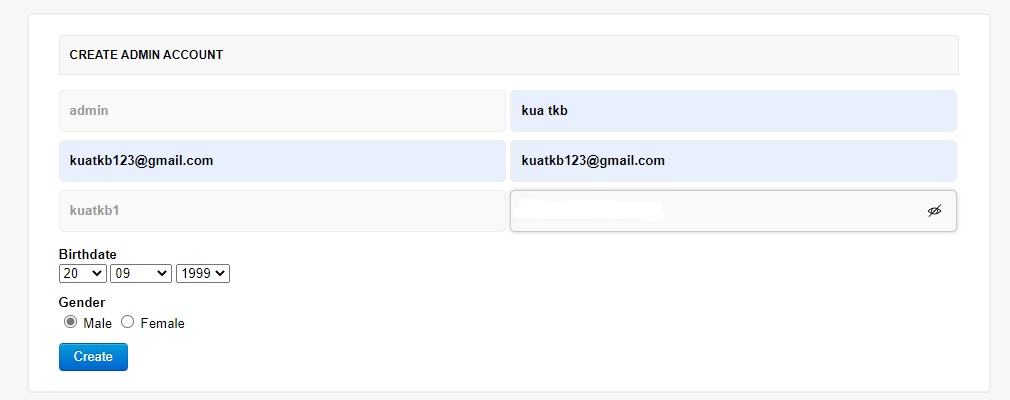 Gambar 4.1 Halaman Sign up AdminHalaman Login AdministratorSetelah admin KUA berhasil membuat akun, maka Admin Login dengan memasukkan nama pengguna dan kata sandi yang telah dibuat sebelumnya seperti pada gambar 4.2.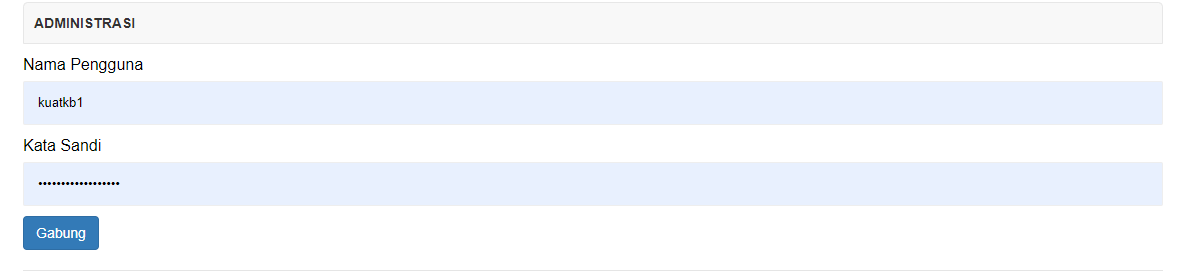 Gambar 4.2 Halaman Login AdministratorHalaman Dashboard Administrator 	Ketika Admin berhasil login, maka sistem menampilkan halaman dashboard awal administrator yang dipergunakan untuk monitoring, konfigurasi, memenejemen pengguna, dan setting seperti pada gambar 4.3.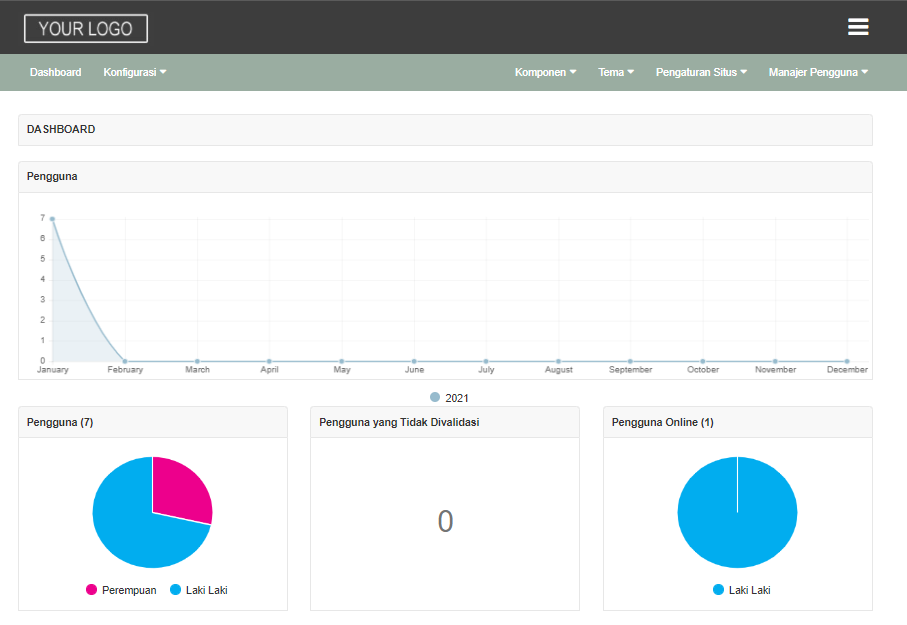 Gambar 4.3 Halaman Dashboard AdministratorHalaman Daftar PenggunaHalaman ini berisikan daftar pengguna yang dapat di monitoring oleh admin guna keperluan administrator seperti pada gambar 4.4.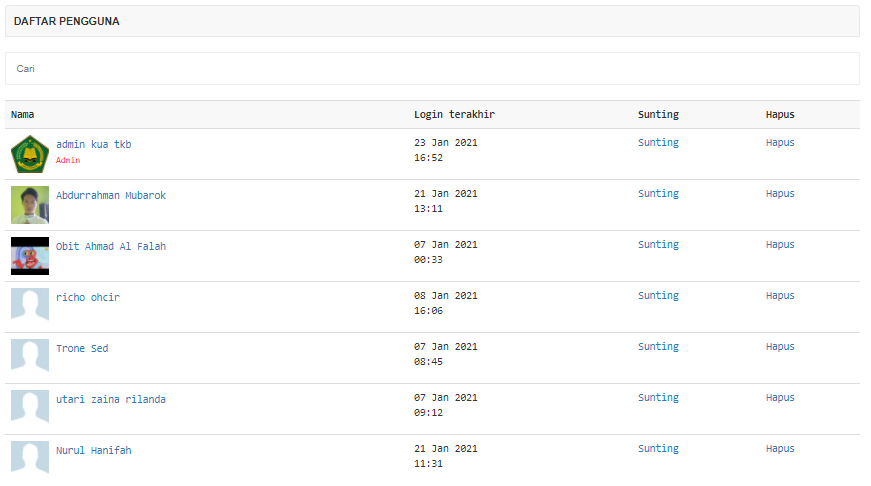 Gambar 4.4 Halaman Daftar PenggunaHalaman Tambah PenggunaHalaman tambah pengguna digunakan untuk menambahkan pengguna baru sebagai alternatif jika pengguna tidak bisa daftar sendiri dikarenakan beberapa hal maka admin akan membantu dengan halaman tambah pengguna seperti pada gambar 4.5.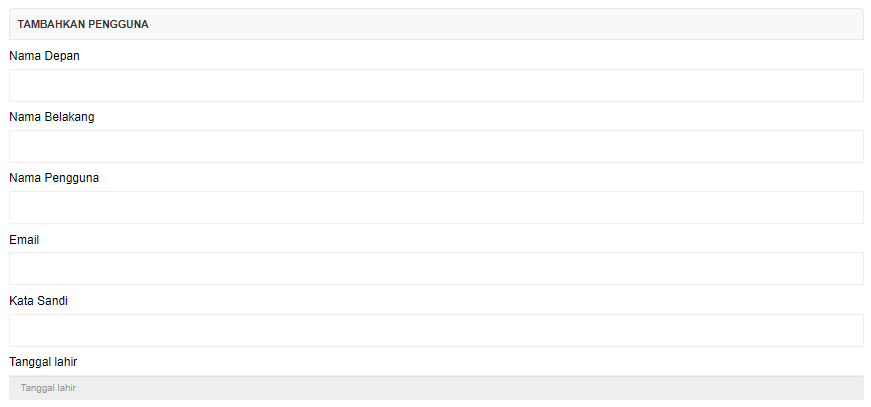 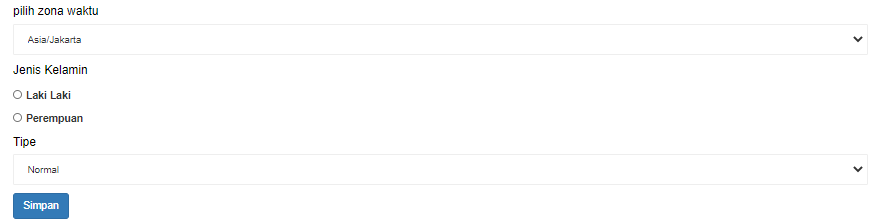 Gambar 4.5 Halaman Tambah PenggunaHalaman Menu Builder SettingHalaman ini berfungsi untuk menambahkan menu-menu baru dalam aplikasi yang nantinya menu itu akan berisikan konten-konten atau halaman baru seperti pada gambar 4.6.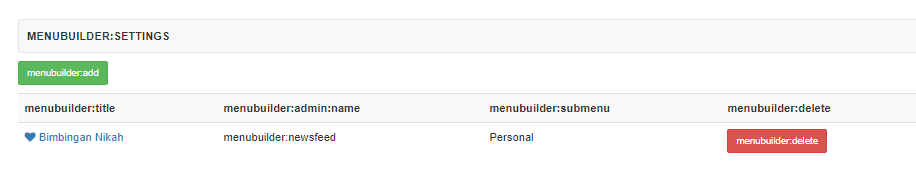 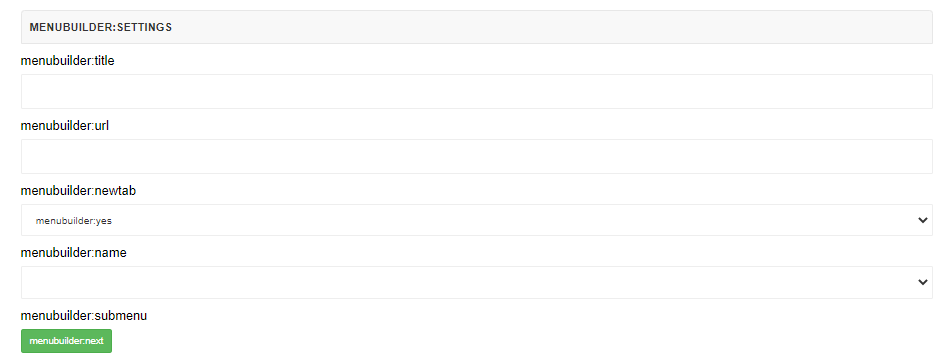 Gambar 4.6 Halaman Menu Builder SettingHalaman Home Akun AdminHalaman ini berupa akun yang hanya bisa di akses oleh admin dengan fungsi untuk menjawab pertanyaan pengguna seperti pada gambar 4.7.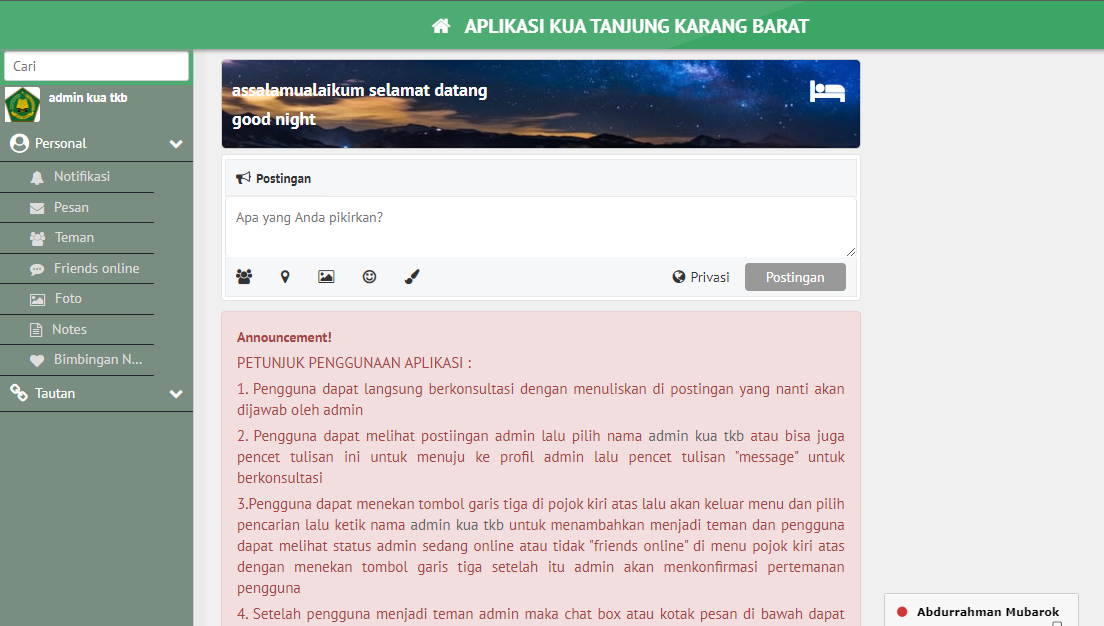 Gambar 4.7 Halaman Home Akun AdminHalaman NotifikasiHalaman notifikasi admin hanya dapat di akses oleh admin saja dan menmpilkan notikasi yang masuk seperti pada gambar 4.8.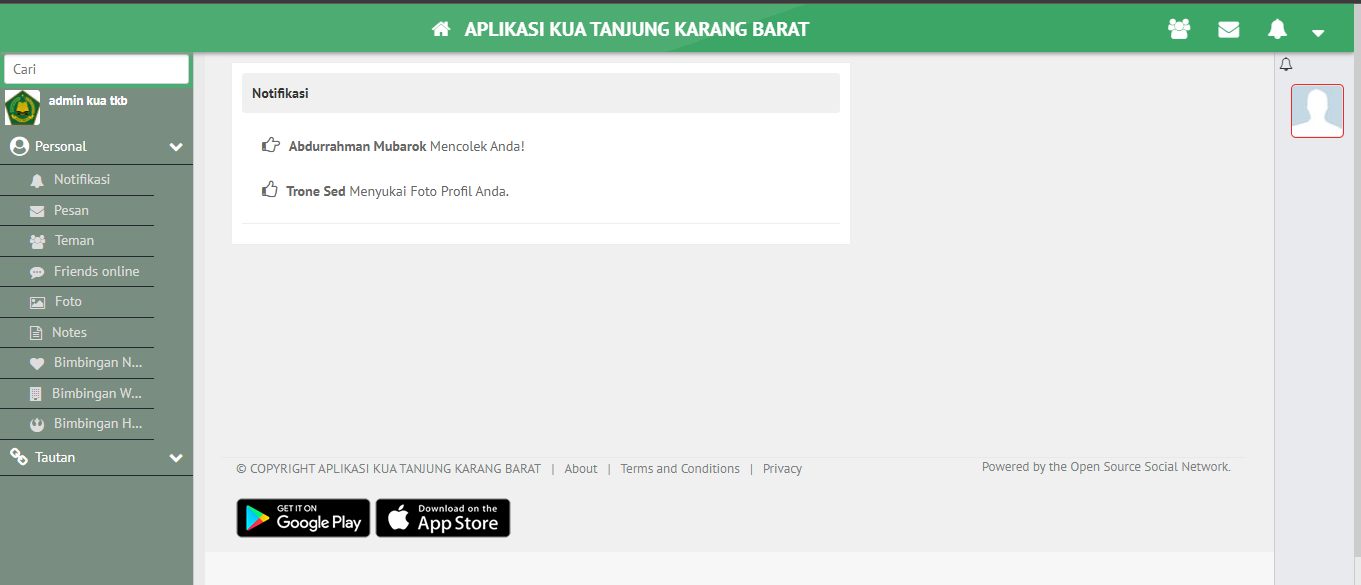 Gambar 4.8 Halaman NotifikasiHalaman Pesan/chatHalaman ini berisikan pesan-pesan pengguna yang masuk ke admin seperti pada gambar 4.9.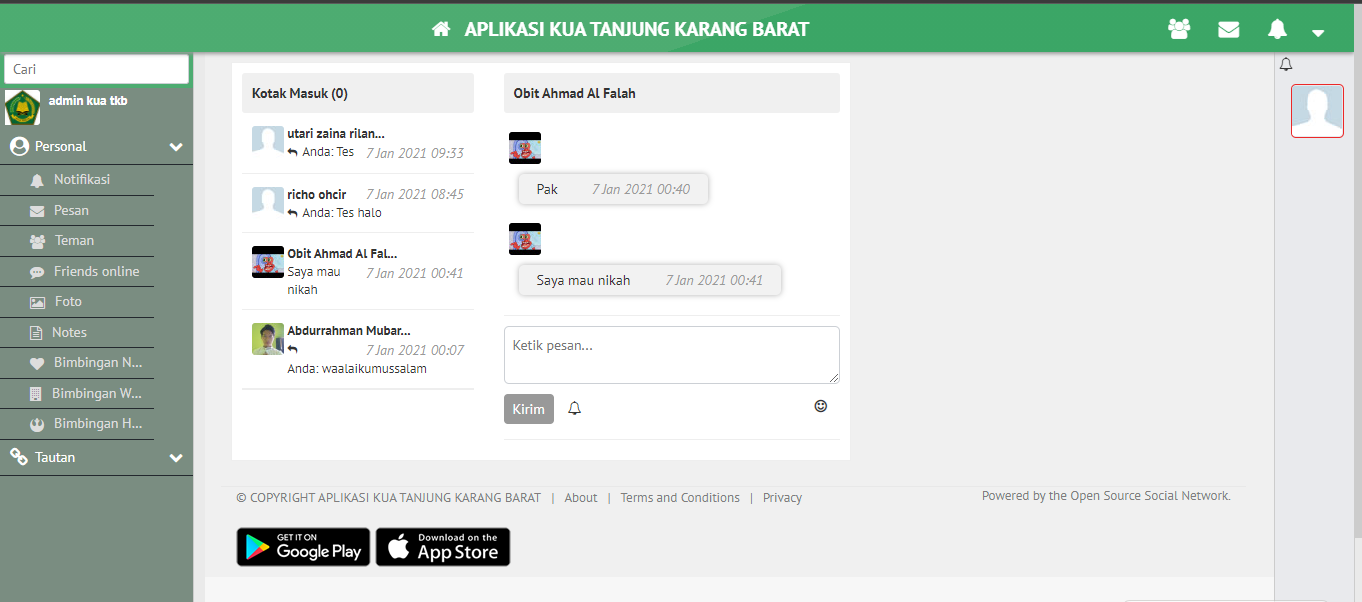 Gambar 4.9 Halaman Pesan/chatHalaman NoteHalaman ini berisikan catatan-catatan yang hanya dapat dilihat oleh pengguna akun seperti pada gambar 4.10.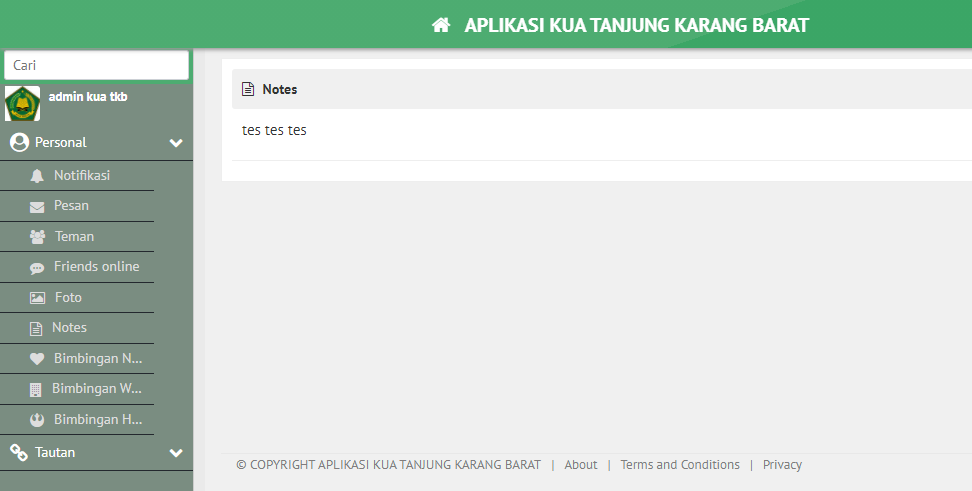 Gambar 4.10 Halaman NoteHalaman Bimbingan NikahHalaman ini berisikan artikel tentang nikah yang dapat juga dilihat admin seperti pada gambar 4.11.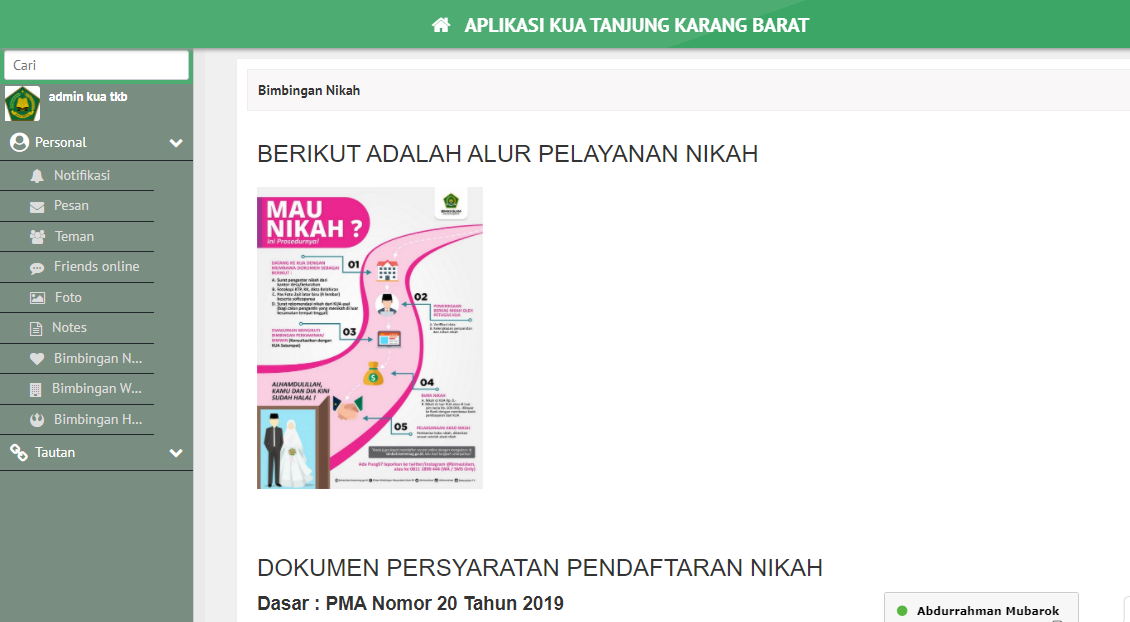 Gambar 4.11 Halaman Bimbingan NikahHalaman Bimbingan WakafHalaman ini berisikan artikel tentang wakaf yang dapat juga dilihat admin seperti pada gambar 4.12.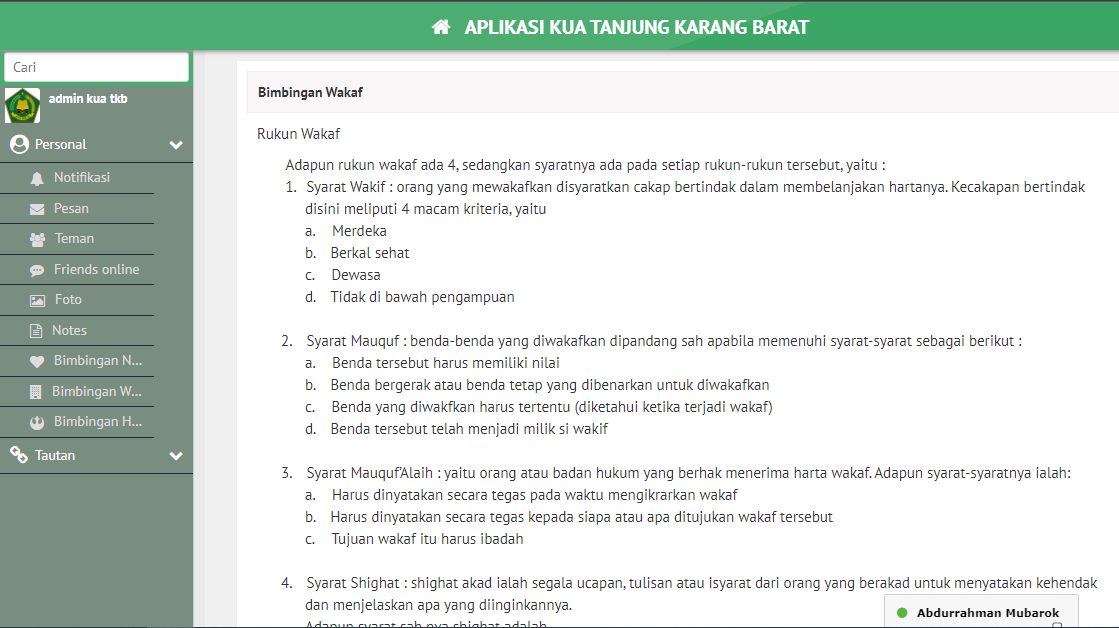 Gambar 4.12 Halaman Bimbingan WakafHalaman Bimbingan HajiHalaman ini berisikan artikel-artikel tentang haji yang dapat juga dilihat oleh admin seperti pada gambar 4.13.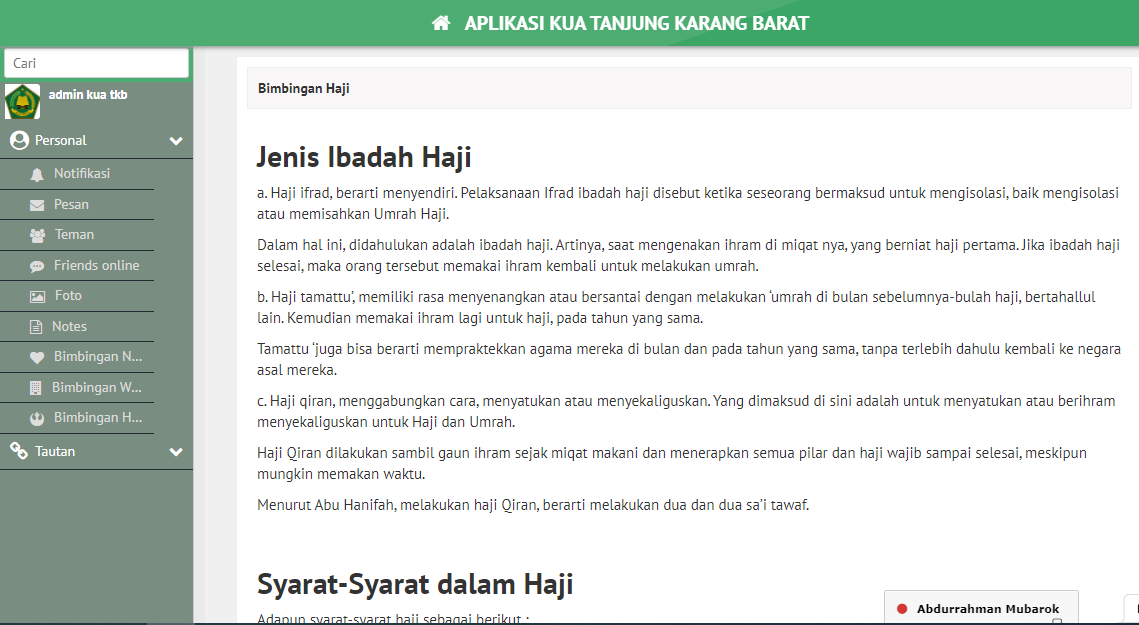 Gambar 4.13 Halaman Bimbingan HajiImplementasi Sistem UserImplementasi sistem dengan hak akses user yang telah dirancang sebelumnya adalah sebagai berikut :Halaman Sign inhalaman sigin adalah halaman untuk user memasukkan akunnya kedalam aplikasi seperti pada gambar 4.14.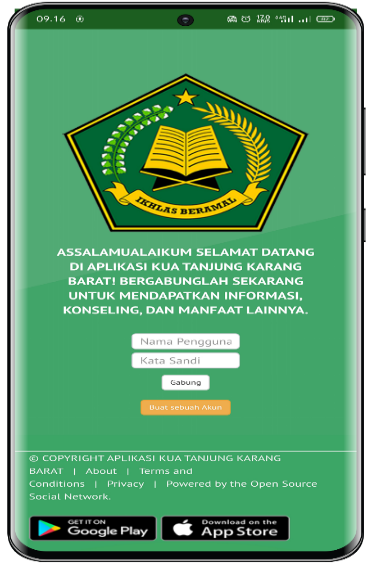                                    Gambar 4.14 Halaman Sign in AplikasiHalaman Sign upUser harus membuat akun di dalam sistem ini terlebih dahulu dengan tujuan untuk mendapat akses login sebagai user dan akan mendapatkan akun user. Implementasi halaman buat akun user yang telah dirancang sebelumnya adalah seperti pada gambar 4.15.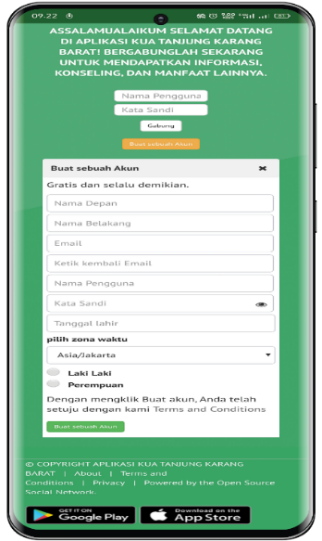                                   Gambar 4.15 Halaman Sign up AplikasiHalaman HomeHalaman home merupakan halaman yang akan terbuka ketika user berhasil login dan akan diarahkan ke halaman home. Implementasi halaman home user yang telah dirancang sebelumnya adalah seperti pada gambar 4.16.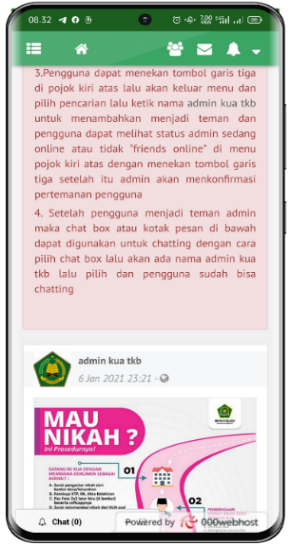 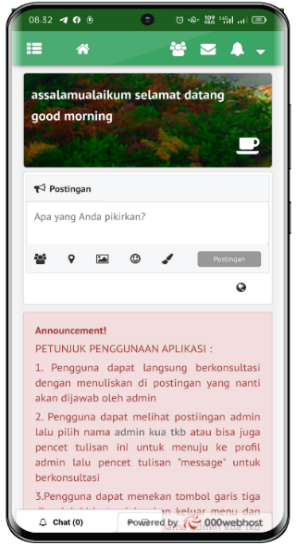 Gambar 4.16 Halaman HomeMenu AplikasiMenu aplikasi adalah tampilan menu yang akan keluar jika use menekan tombol titik tiga di pojok kiri atas. Implementasi halaman menu aplikasi yang telah dirancang sebelumnya adalah seperti pada gambar 4.17.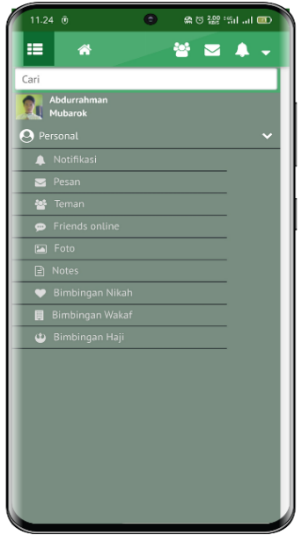 Gambar 4.17 Menu AplikasiHalaman Menu NotifikasiHalaman menu notifikasi adalah halaman yang berfungsi jika ada notifikasi maka akan masuk ke halaman menu notifikasi. Implementasi halaman menu notifikasi aplikasi yang telah dirancang sebelumnya adalah seperti pada gambar 4.18.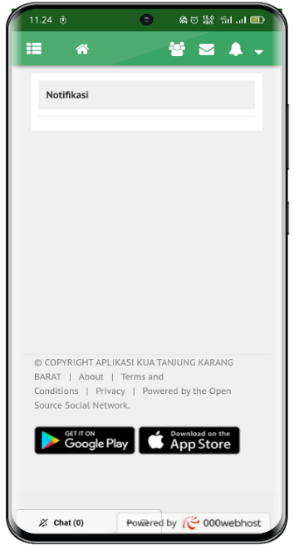                               Gambar 4.18 Halaman Menu NotifikasiHalaman Menu Pesan/chatHalaman menu pesan/chat adalah halaman yang menampilkan kotak masuk pesan maka akan diarahkan ke halaman menu pesan. Implementasi halaman menu pesan yang telah dirancang sebelumnya adalah seperti pada gambar 4.19.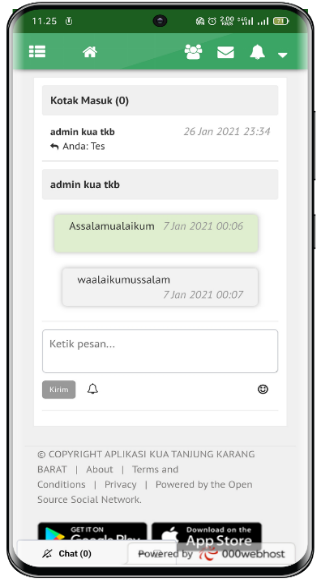                                Gambar 4.19 Halaman Menu Pesan/chatHalaman Menu NoteHalaman menu note menampilkan catatan-catatan yang pengguna buat dan akan ditampilkan di halaman menu note. Implementasi halaman menu note yang telah dirancang sebelumnya adalah seperti pada gambar 4.20.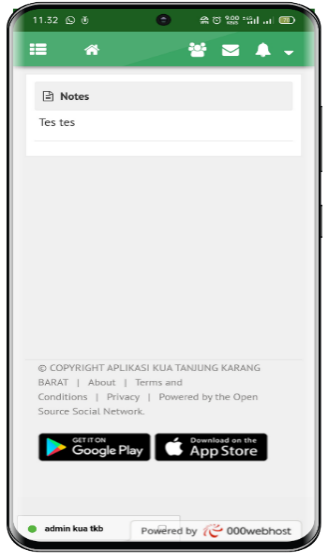 Gambar 4.20 Halaman Menu NoteHalaman Menu Bimbingan NikahHalaman menu bimbingan nikah adalah halaman artikel seputar pernikahan yang berguna untuk pengguna menambah ilmu. Implementasi halaman menu bimbingan nikah yang telah dirancang sebelumnya adalah seperti pada gambar 4.21.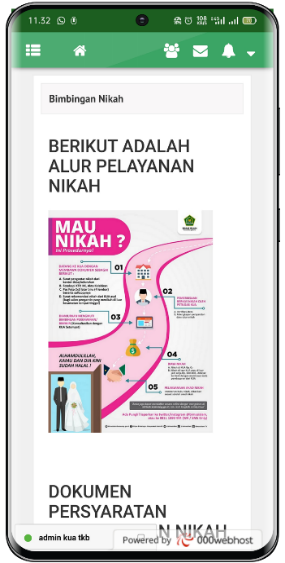 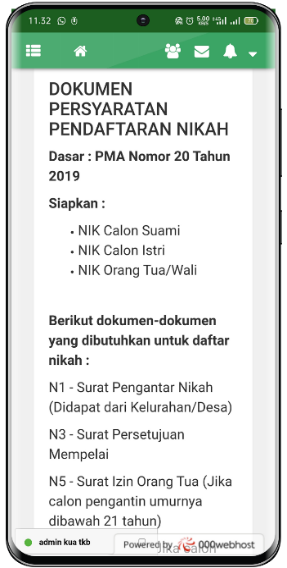                            Gambar 4.21 Halaman Menu Bimbingan NikahHalaman Menu Bimbingan WakafHalaman menu bimbingan wakaf adalah halaman untuk memuat artikel tentang wakaf yang berguna bagi user untuk menambah pengetahuan. Implementasi halaman menu bimbingan wakaf yang telah dirancang sebelumnya adalah seperti pada gambar 4.22.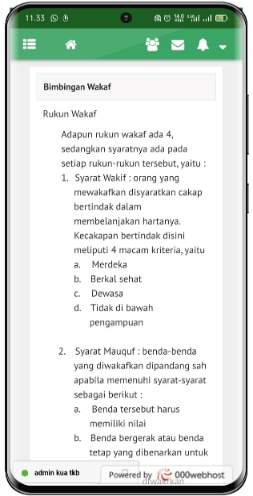 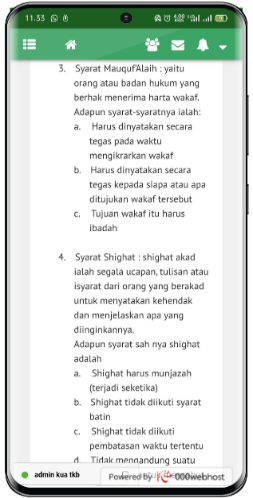 Gambar 4.22 Halaman Menu Bimbingan WakafHalaman Menu Bimbimngan HajiHalaman menu bimbingan haji adalah halaman menu artikel-artikel tentang haji yang dapat menambah ilmu pengguna. Implementasi halaman menu bimbingan haji yang telah dirancang sebelumnya adalah seperti pada gambar 4.23.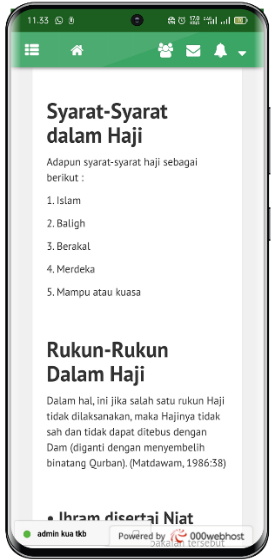 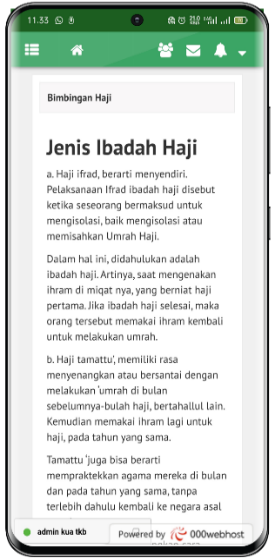 Gambar 4.23 Halaman Menu Bimbingan HajiTampilan Chat TabChat tab adalah fitur chat yang dapat digunakan user untuk berkonsultasi ataupun bertanya ke admin dan chat tab ini berada disemua halaman dapat membantu user bertanya di halaman manapun. Implementasi tampilan chat tab yang telah dirancang sebelumnya adalah seperti pada gambar 4.24.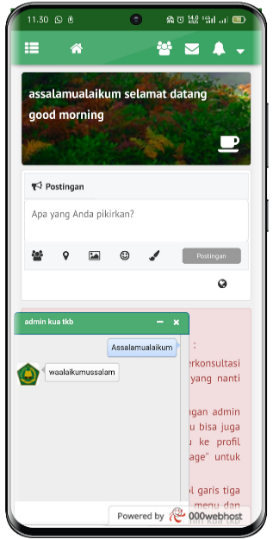 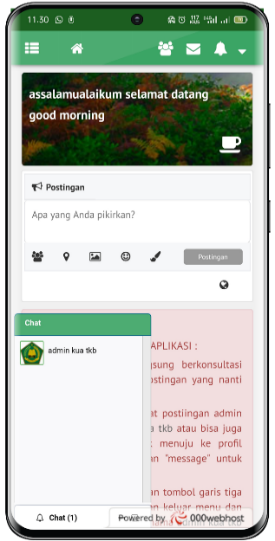 	                                          Gambar 4.24 Tampilan Chat TabHasil Pengujian TestingPengujian sistem merupakan tahap selanjutnya setelah aplikasi perangkat lunak selesai dalam pembuatannya. Pengujian sistem yang dilakukan yaitu pengujian blackbox testing.Pengujian dilakukan menggunakan 3 device berbeda untuk mengevaluasi hasil sistem user dan web menggunakan satu device laptop untuk mengevaluasi sistem admin yang dibuat.Hasil  Screenshot Pengujian Sistem AdminTabel 4.1 Screenshot Pengujian Sistem AdminTabel 4.2 Hasil Evaluasi Sistem AdminHasil Screenshot Pengujian Sistem UserTabel 4.3 Screenshot Pengujian Sistem UserTabel 4.4 Hasil Evaluasi Sistem UserPembahasanPada pembahasan ini akan dijelaskan mengenai kelebihan dan kelemahan aplikasi sistem bimbingan konseling ini, berikut kelebihan dan  kekurangannya:Kelebihan Aplikasi Bimbingan KonselingMasyarakat dapat berkonsultasi tanpa dibatasi waktu, tempat dan jarak. Memberikan peluang bagi masyarakat yang sibuk dengan pekerjaan dan aktivitas mereka.Lebih efisien dari segi biaya karena tidak perlu sering datang ke kantor KUA melengkapi administrasi.Dapat diakses dengan mudah, cukup menggunakan smartphone yang terhubung dengan internet.Kekurangan Aplikasi Bimbingan KonselingKeterbatasan akses internet bagi masyarakat yang tidak mendapatkan jangkauan internet stabil, selain itu harga pemakaian data internet masih cukup mahal untuk beberapa kalangan masyarakat.Berkurangnya interaksi dengan petugas KUA sehingga sulit bagi masyarakat untuk mendapatkan penjelasan lebih lanjut mengenai permasalahan yang mereka hadapi.Skenario PengujianScreenshotSign up AdminSign in AdminDashboard AdminTampilan Daftar PenggunaHalaman Chat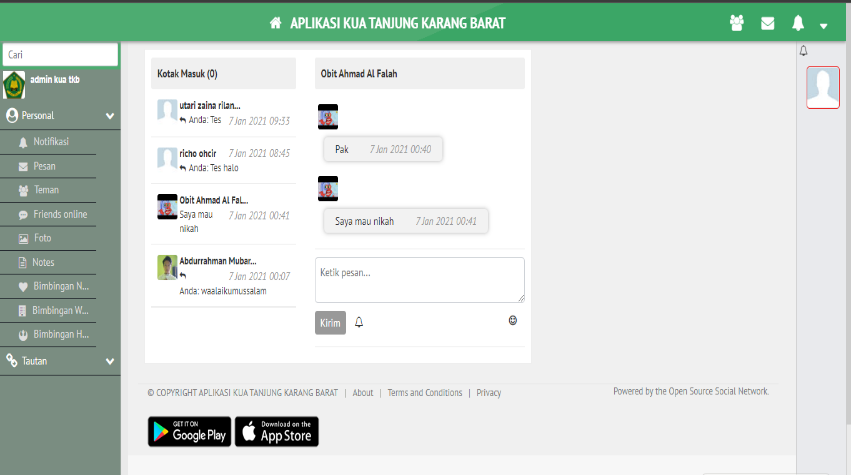 Menu Builder SettingSkenario PengujianKasus PengujianHasil PengujianSign up AdminMendaftar Akun Baru AdminSesuaiSign in AdminMasuk web sebagai admin aplikasiSesuaiDashboard AdminAdmin Setting aplikasi user di Dashboard administratorSesuaiTampilan Daftar PenggunaAdmin memonitoring daftar pengguna aplikasiSesuaiHalaman ChatAdmin membalas chat user dihalaman chatSesuaiMenu Builder SettingAdmin membuat menu-menu yang ada di aplikasi user       SesuaiProsesHasil screenshot Pengujian Sistem User Hasil screenshot Pengujian Sistem User Hasil screenshot Pengujian Sistem User ProsesDevice 1Device 2Device 3Sign up User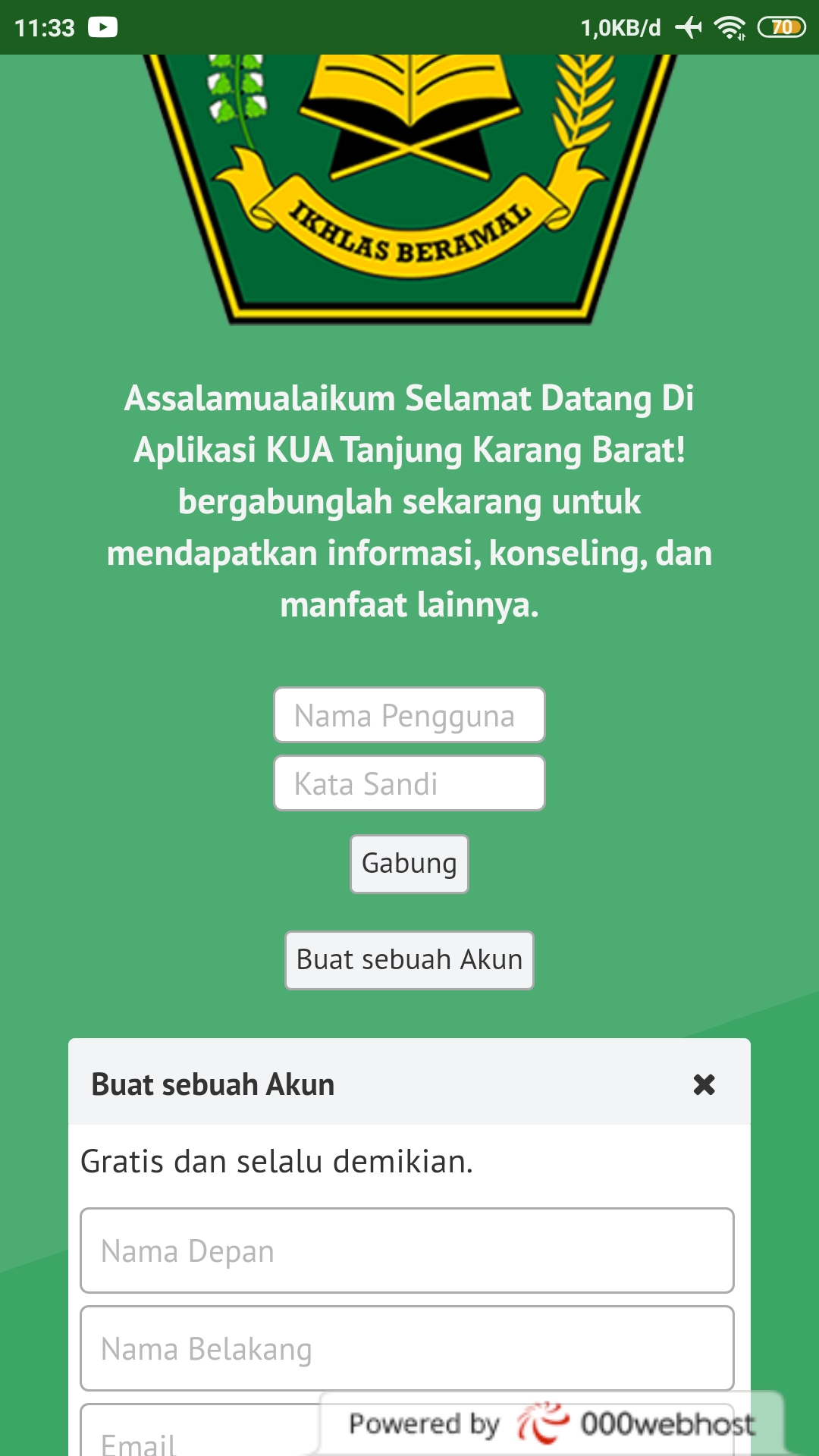 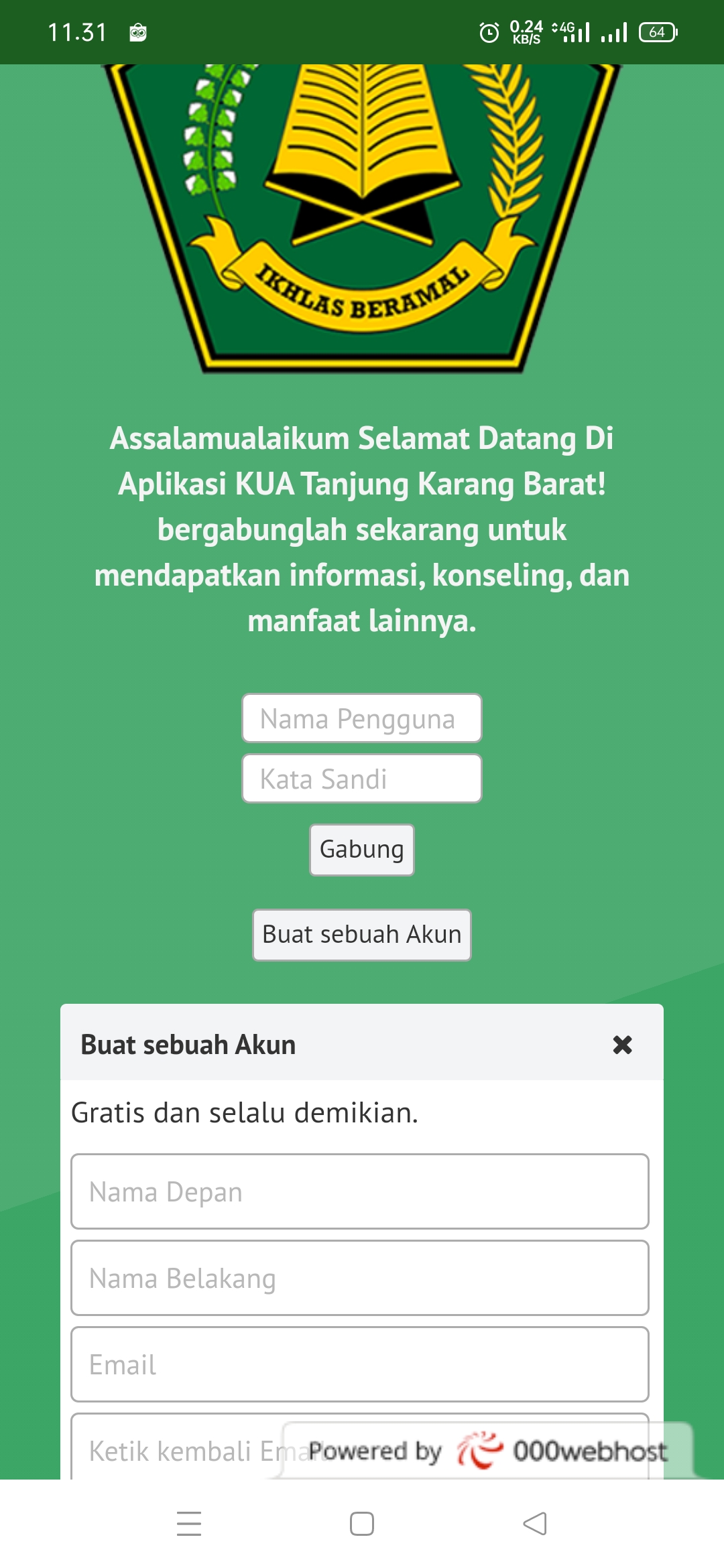 Sign in User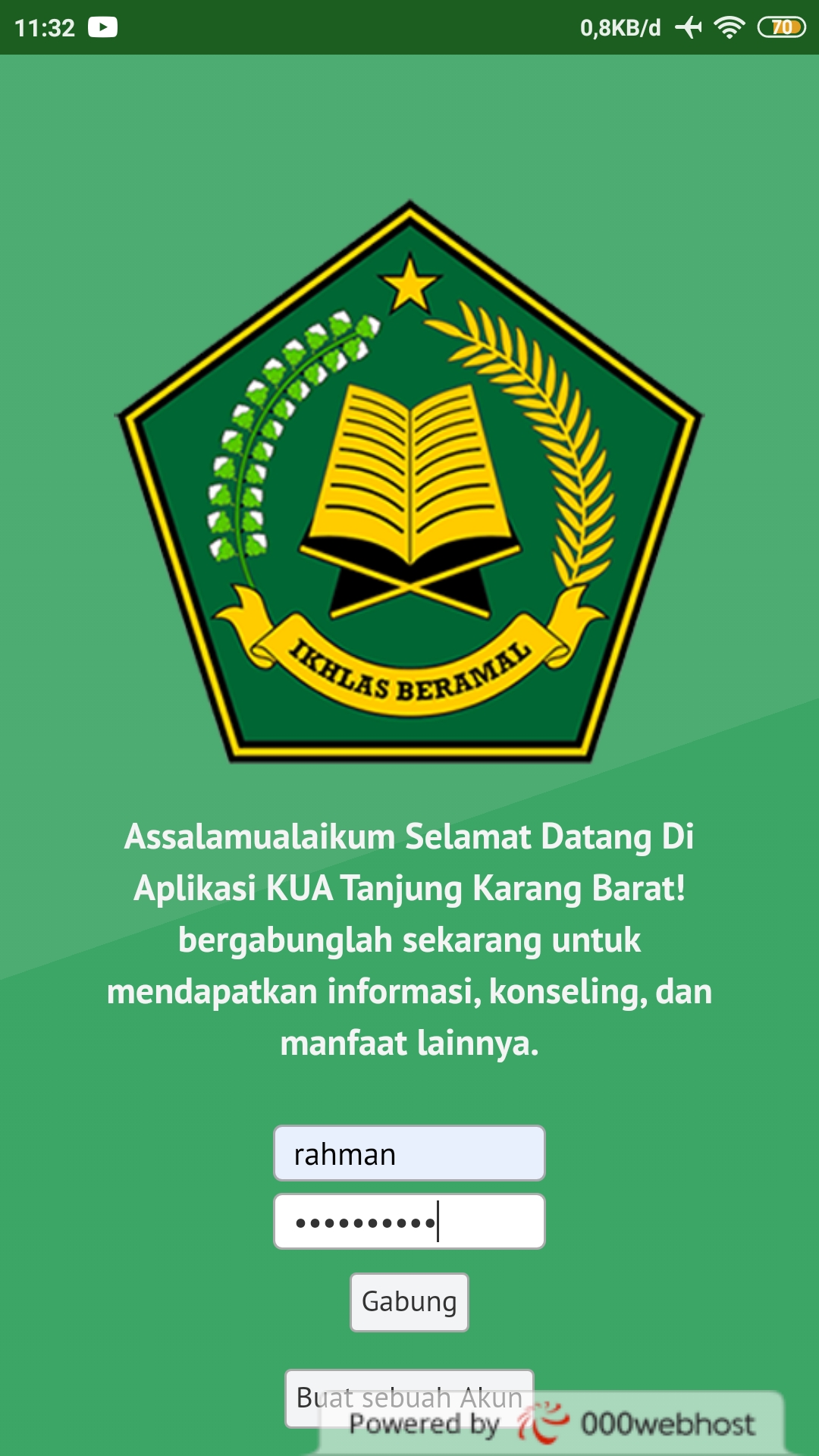 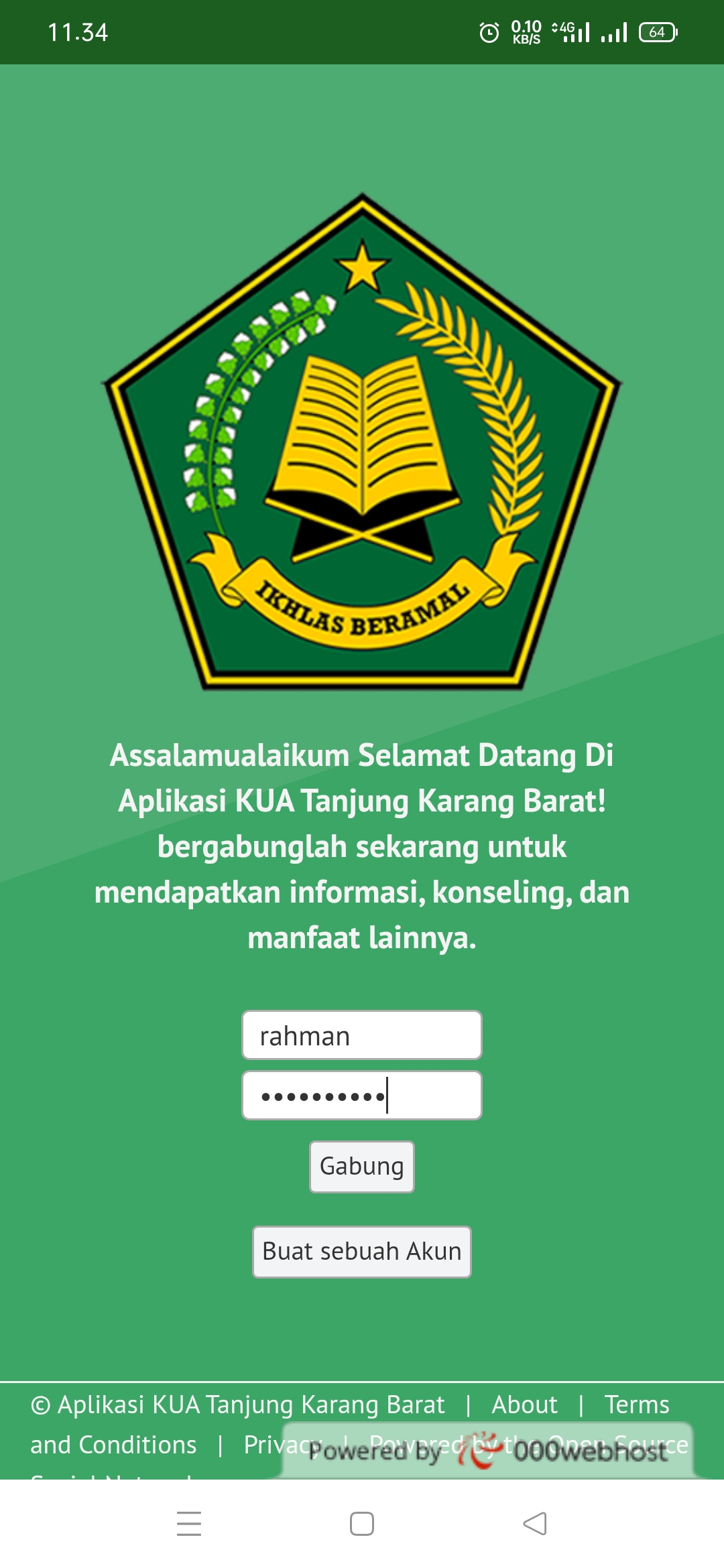 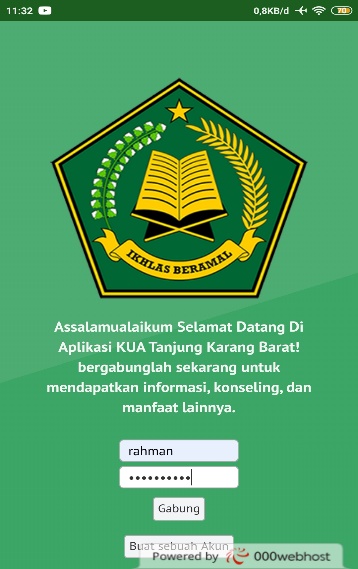 Tombol Menu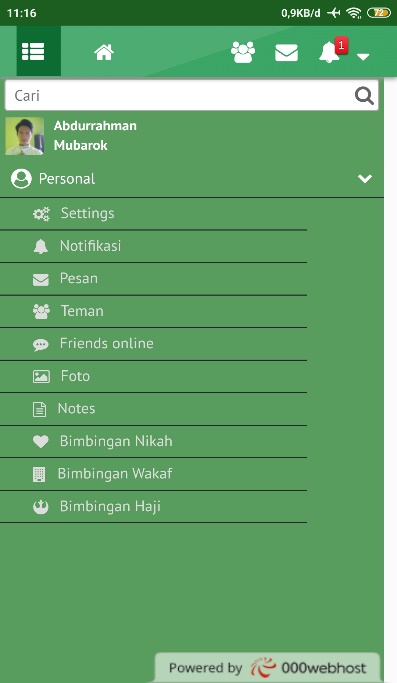 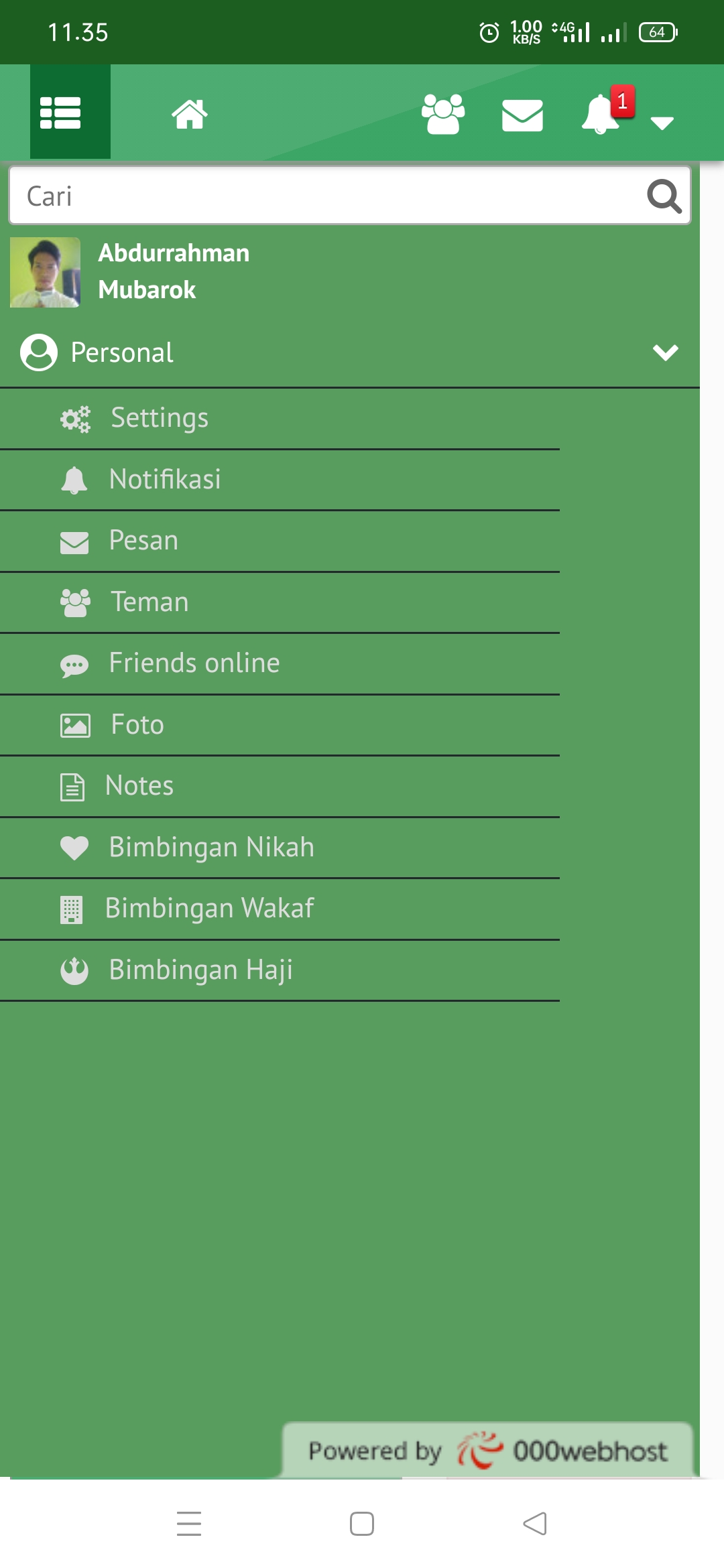 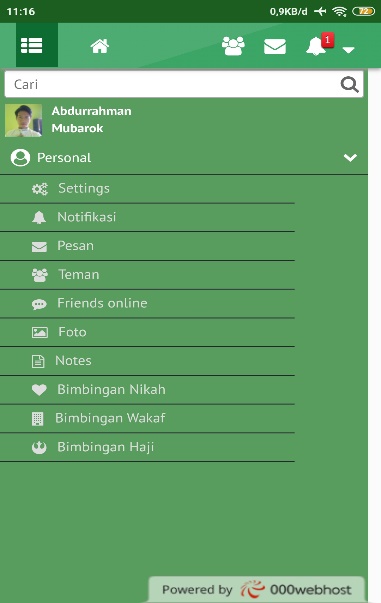 Menu Notifikasi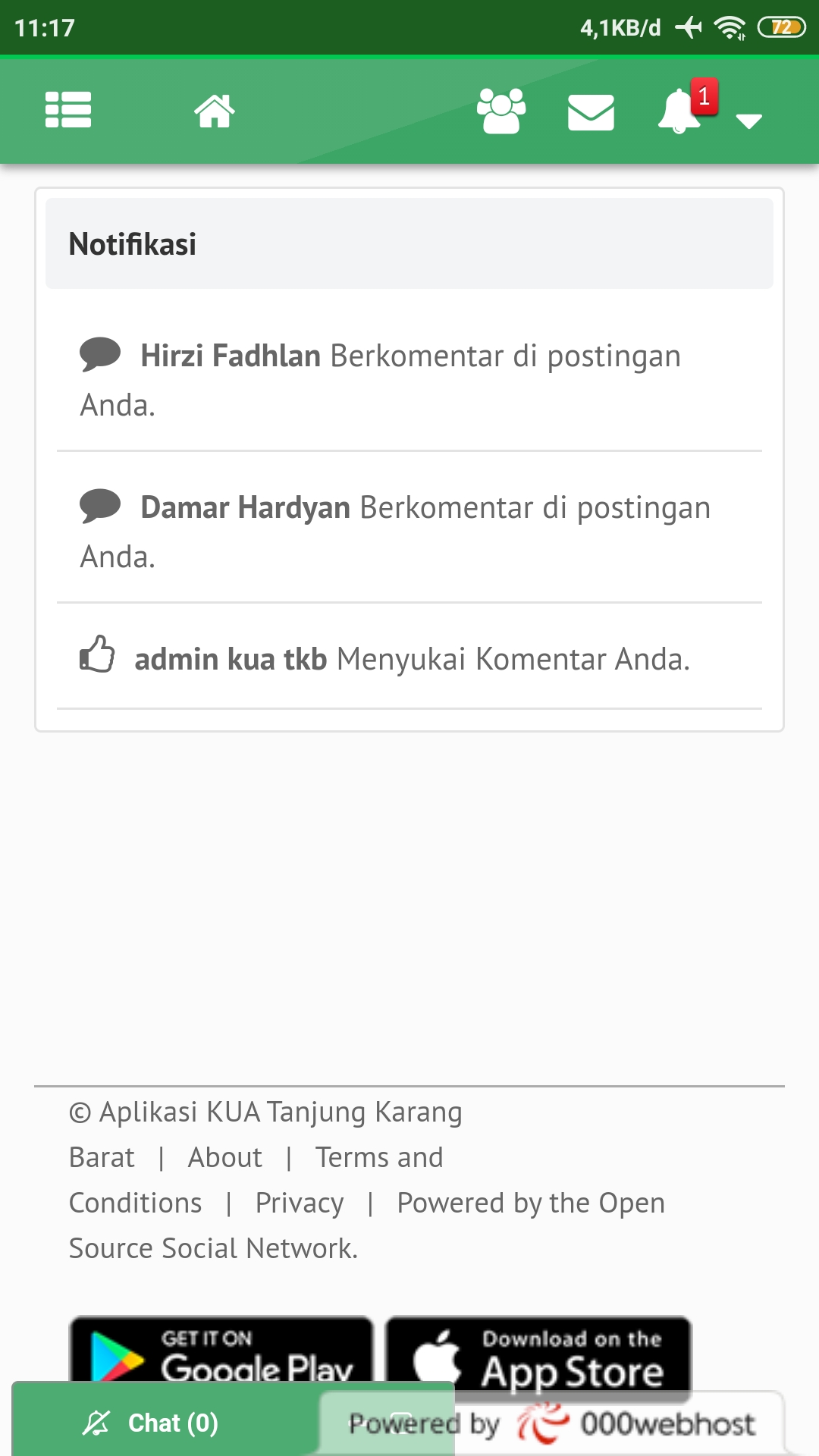 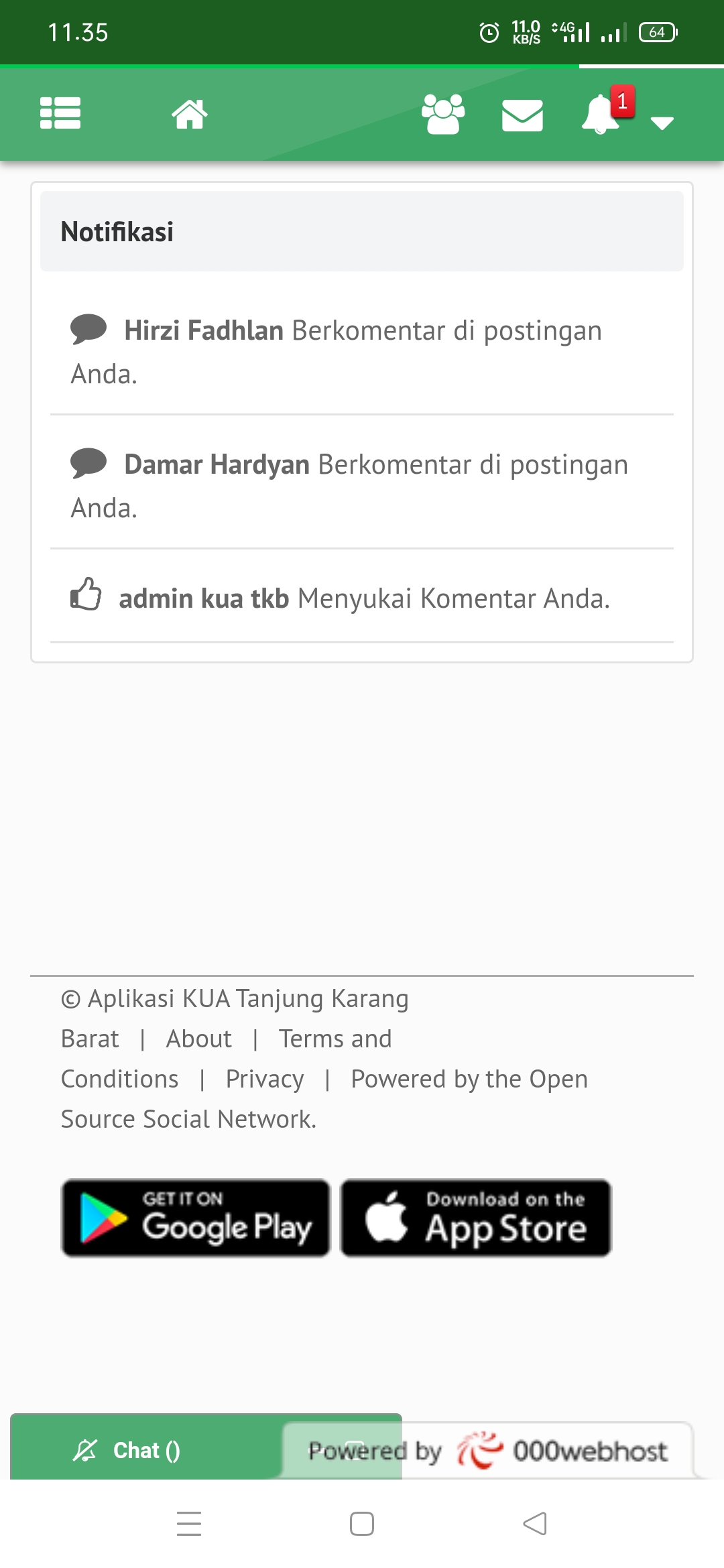 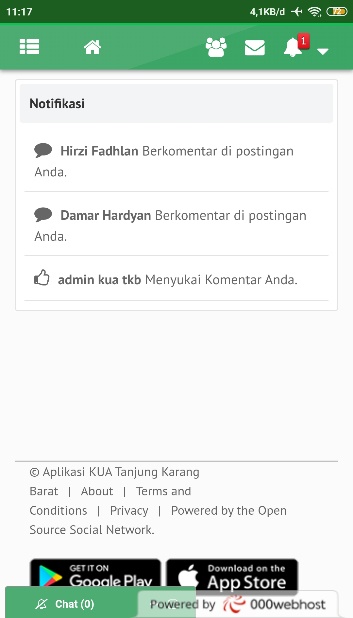 Menu Chat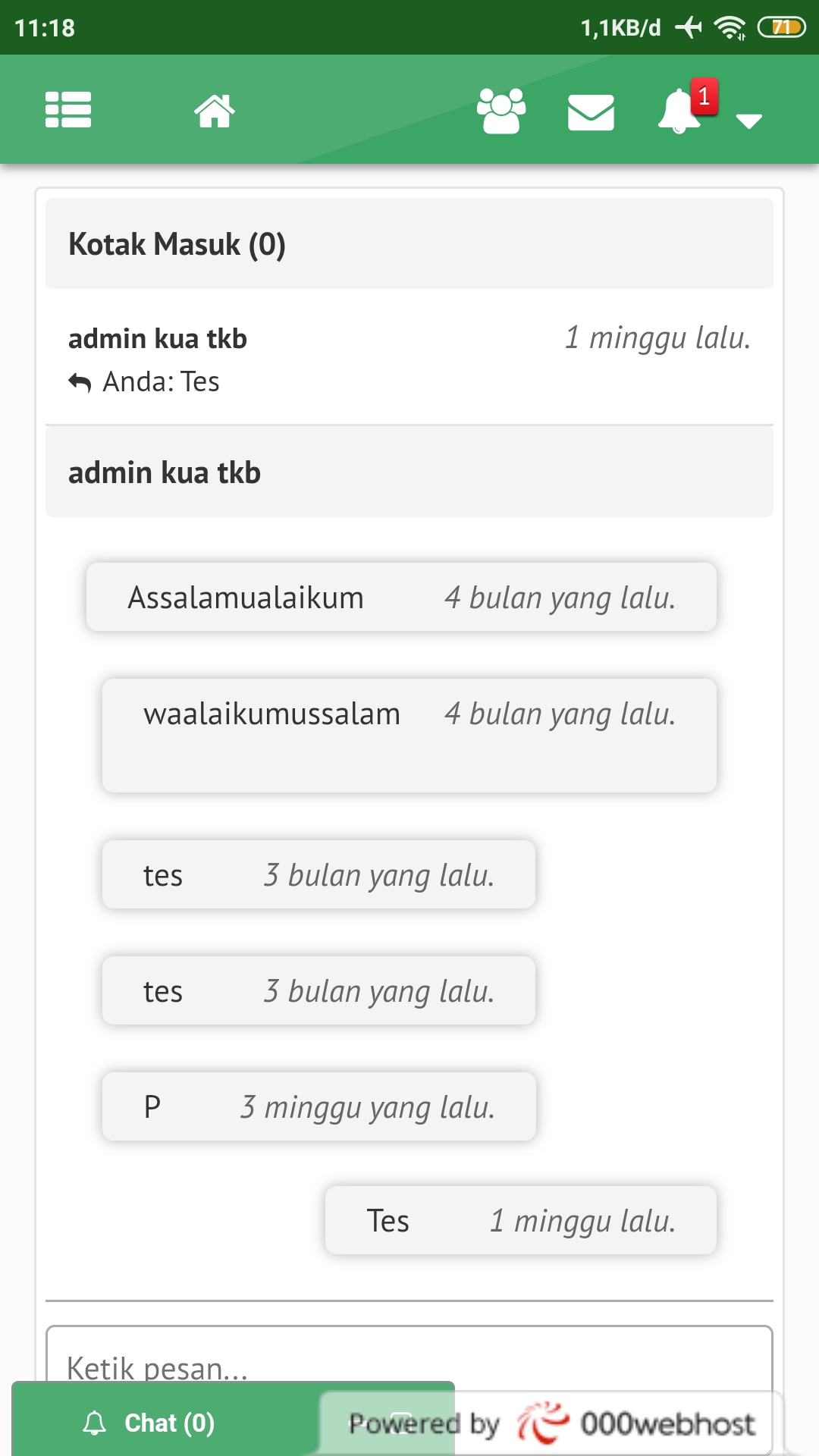 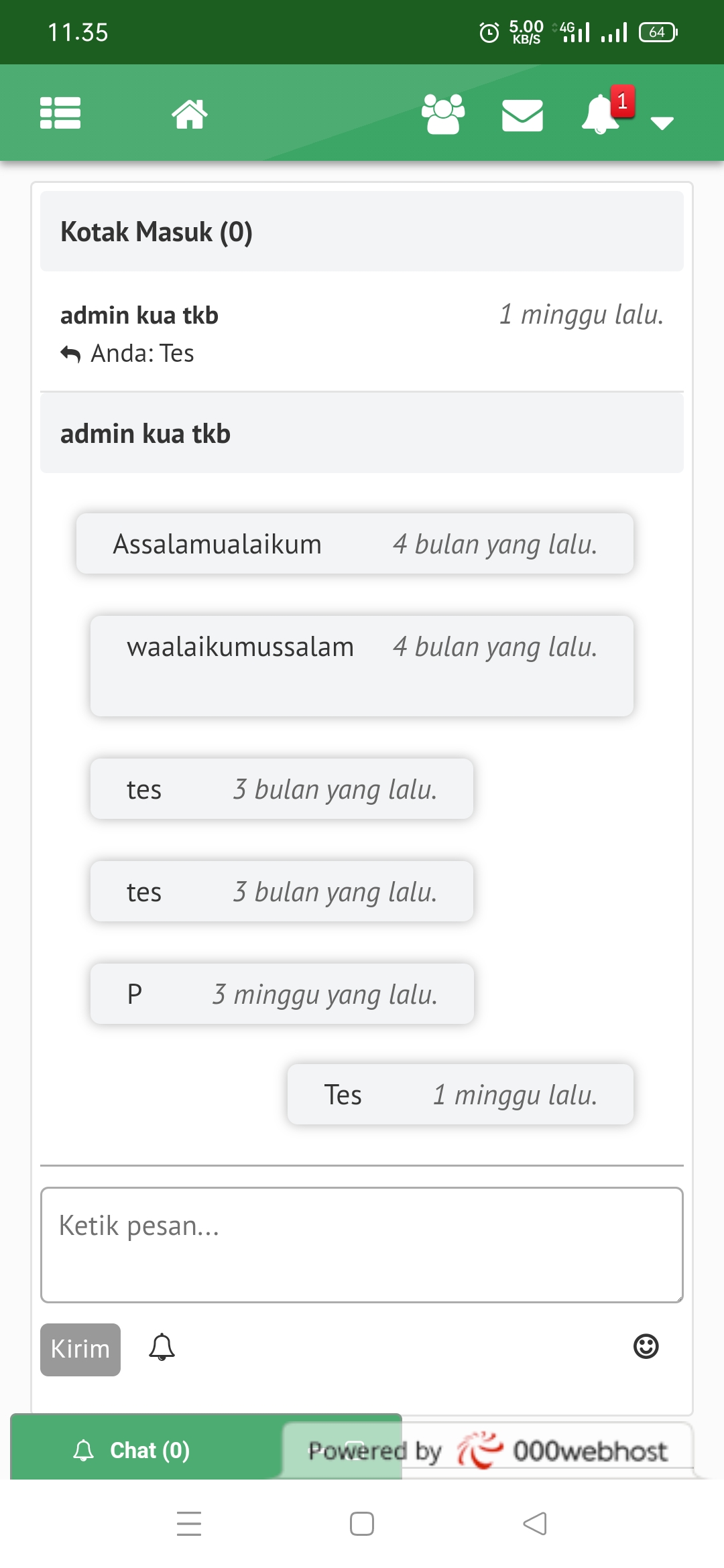 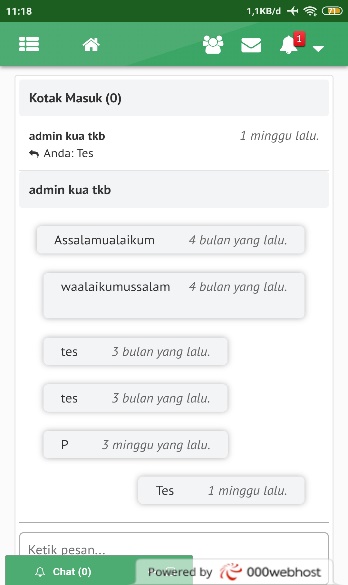 Menu Note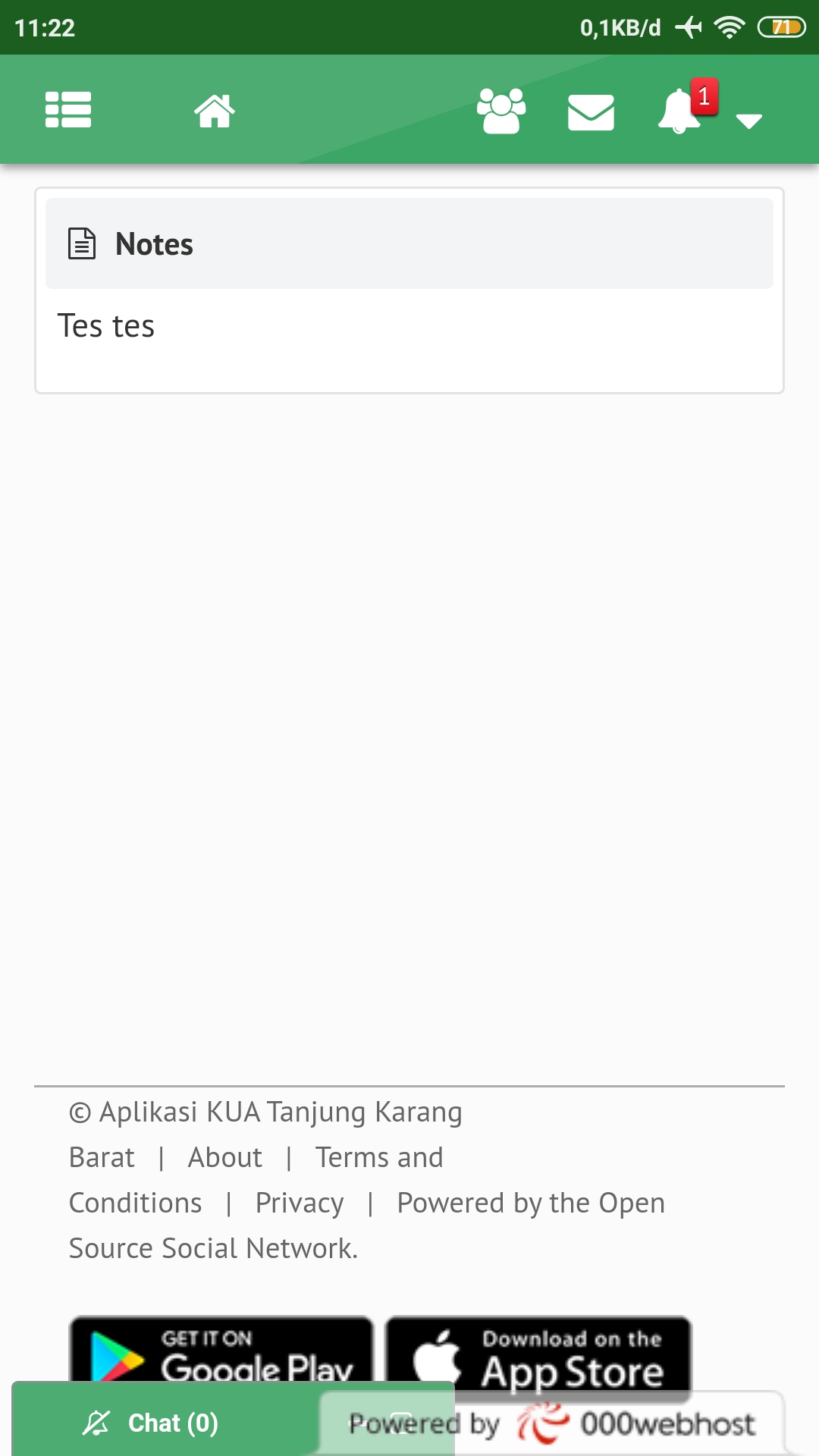 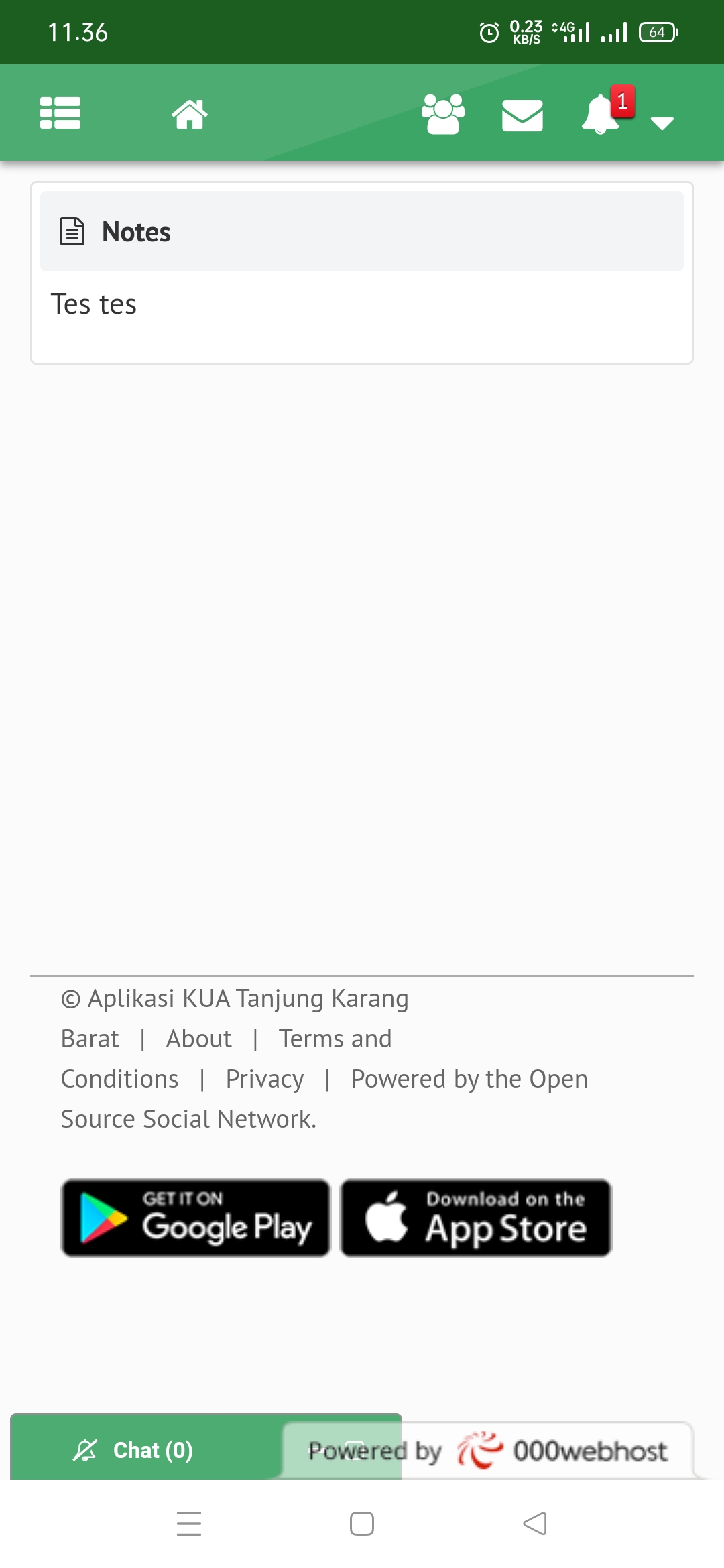 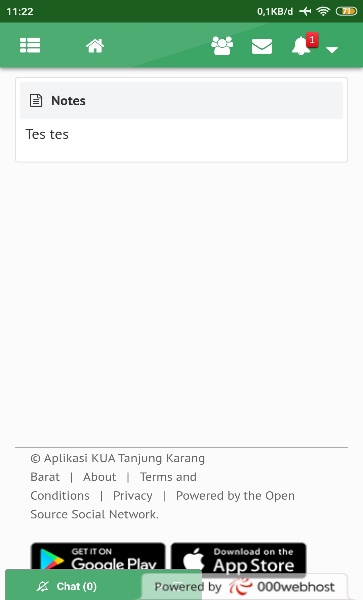 Menu Bimbingan Nikah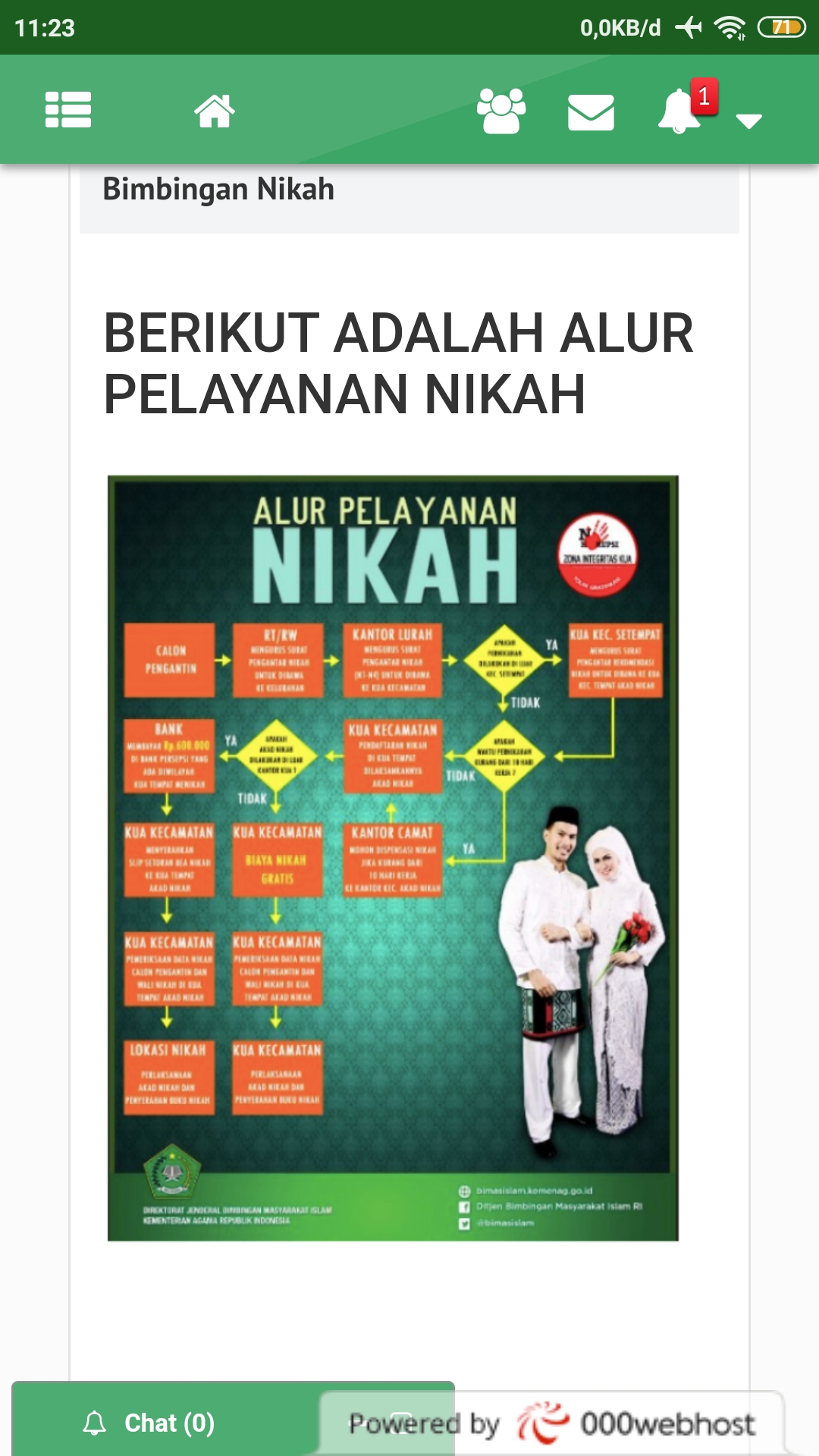 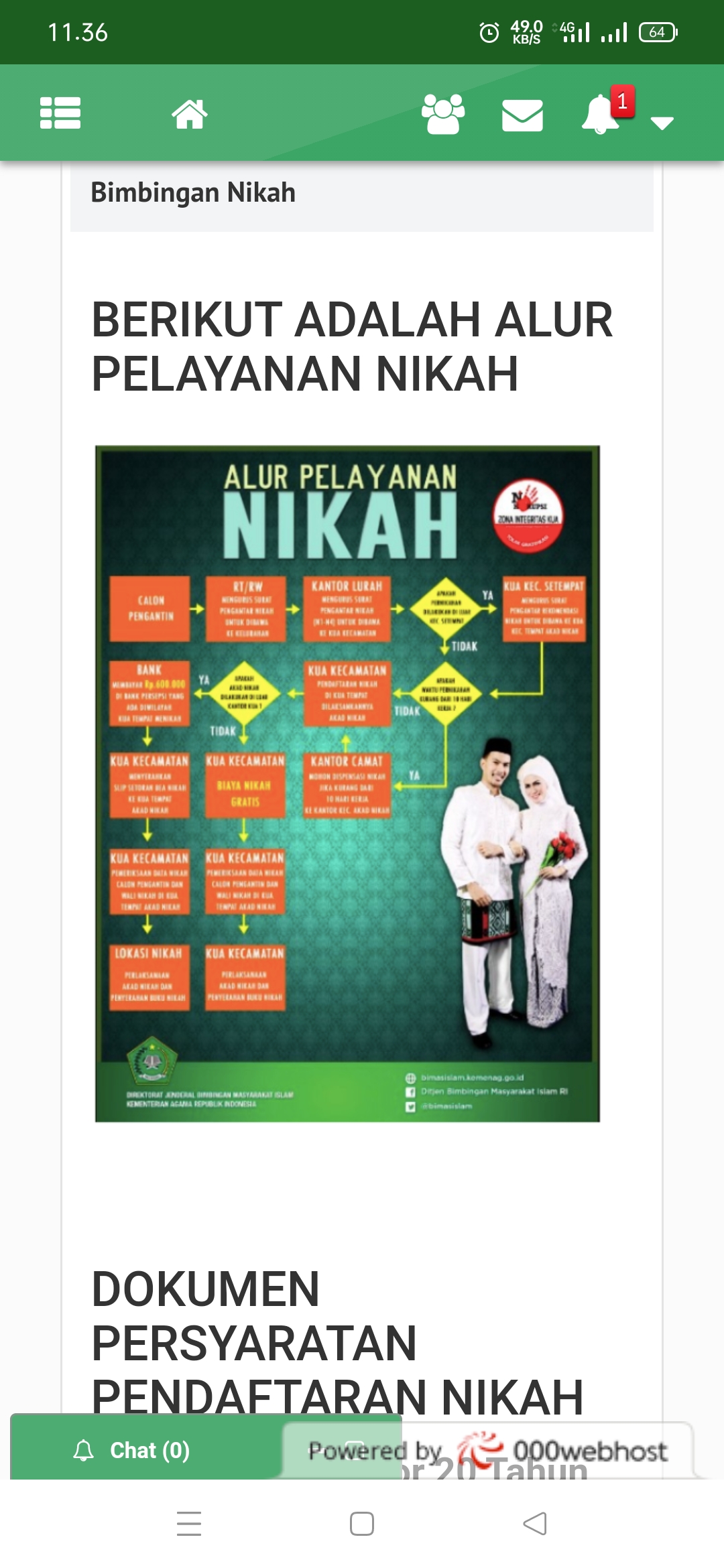 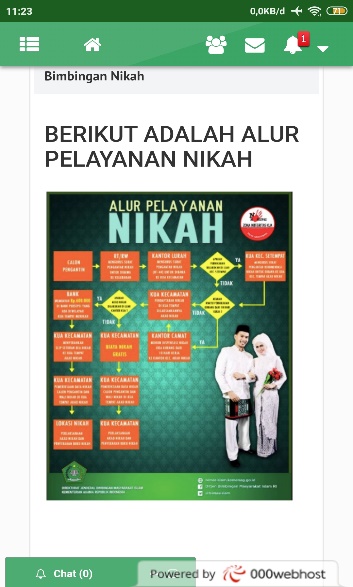 Menu Bimbingan Wakaf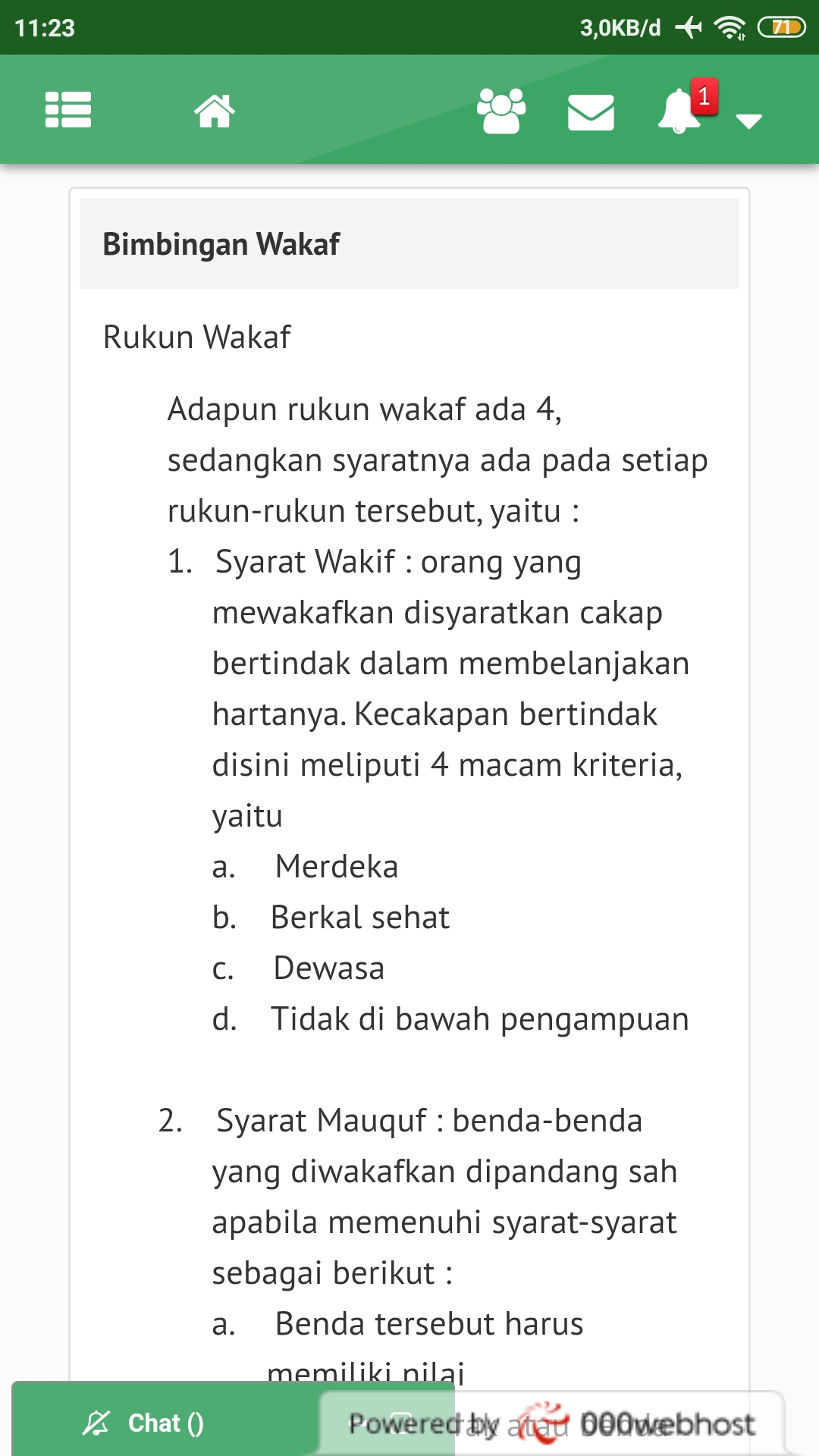 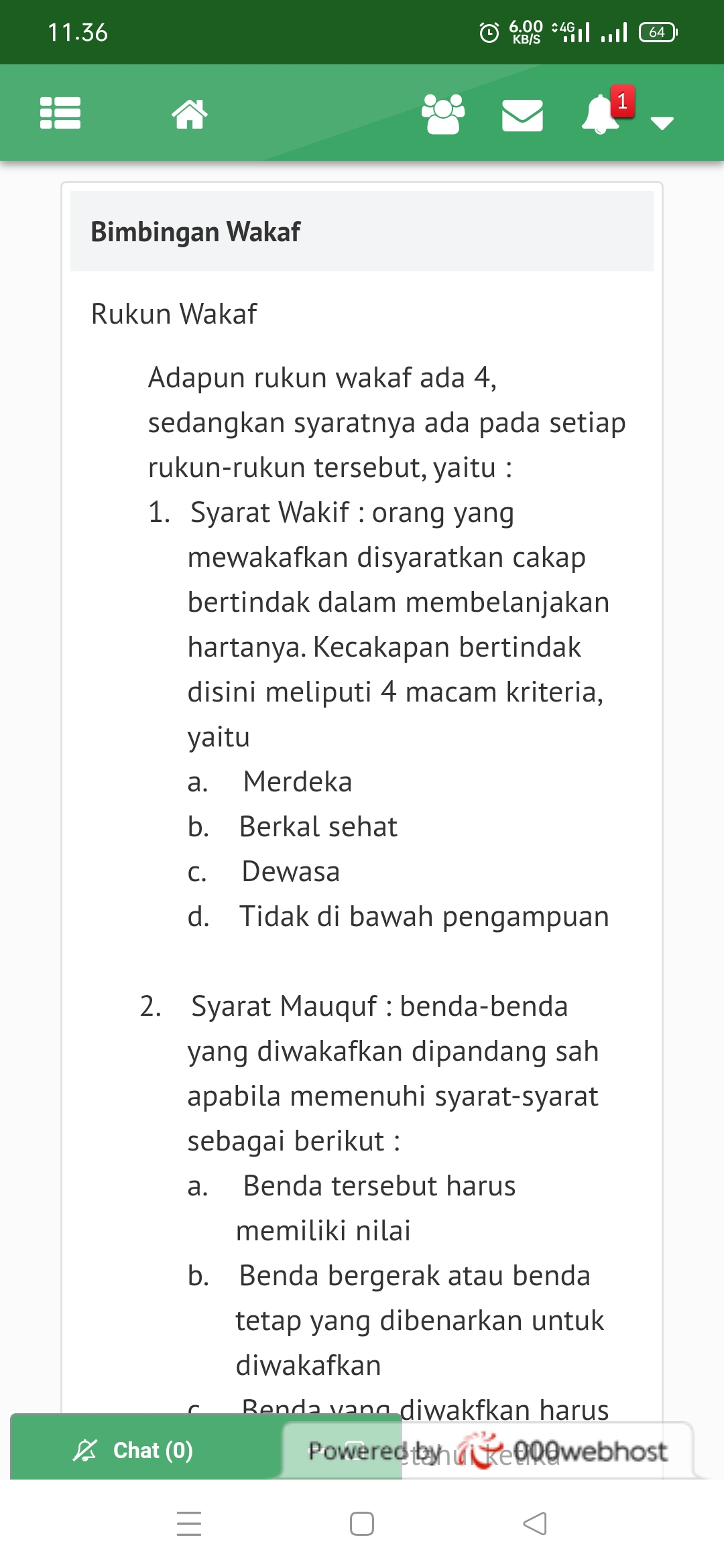 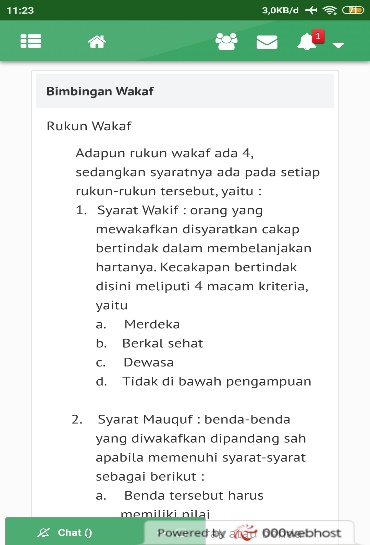 Menu Bimbingan Haji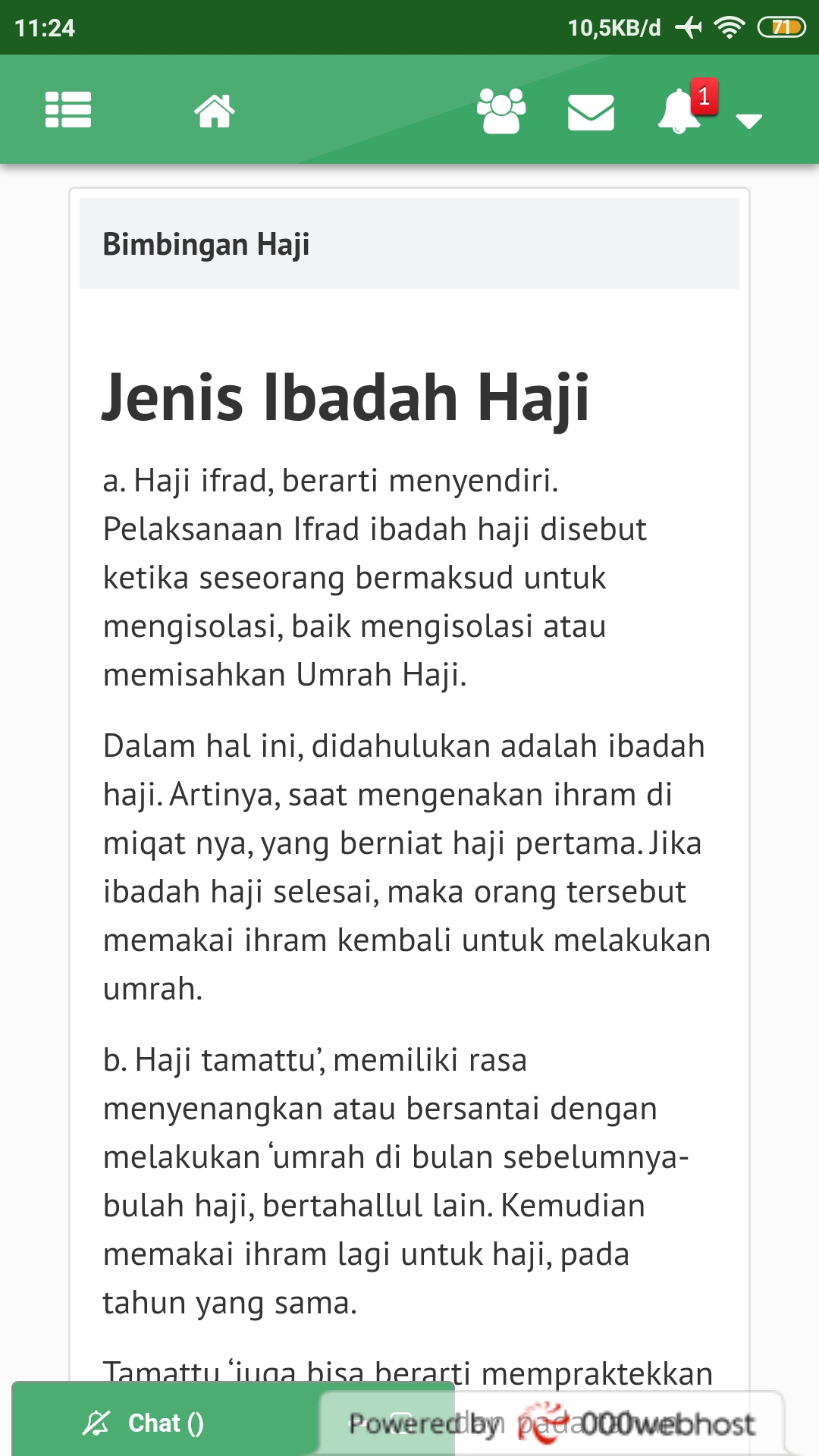 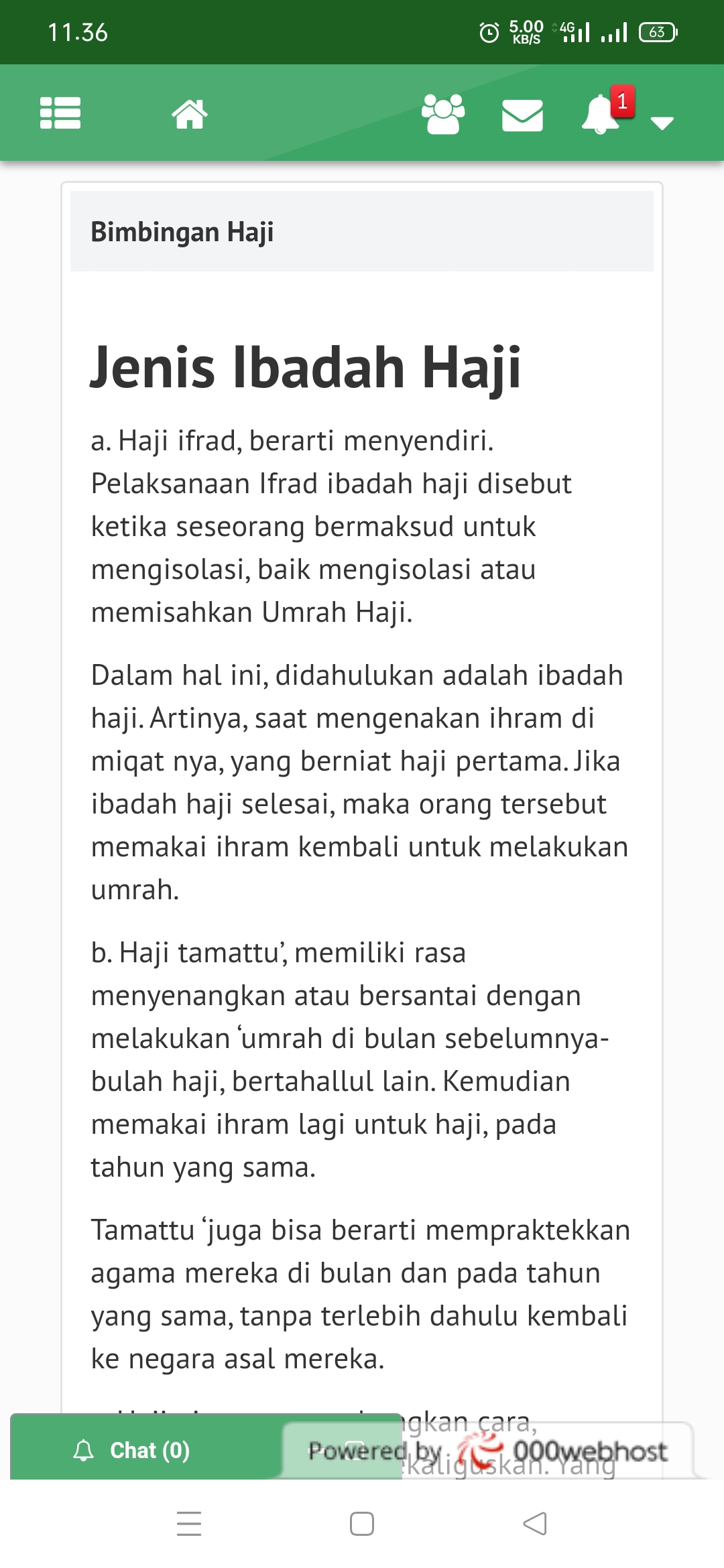 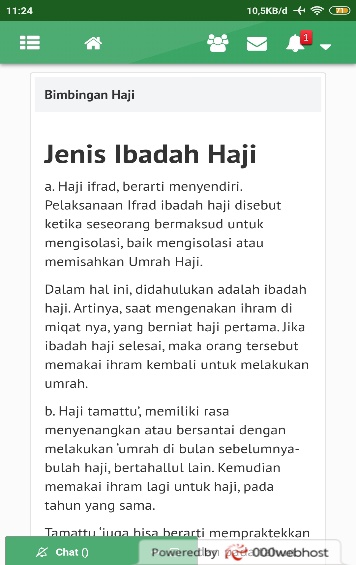 Chat Tab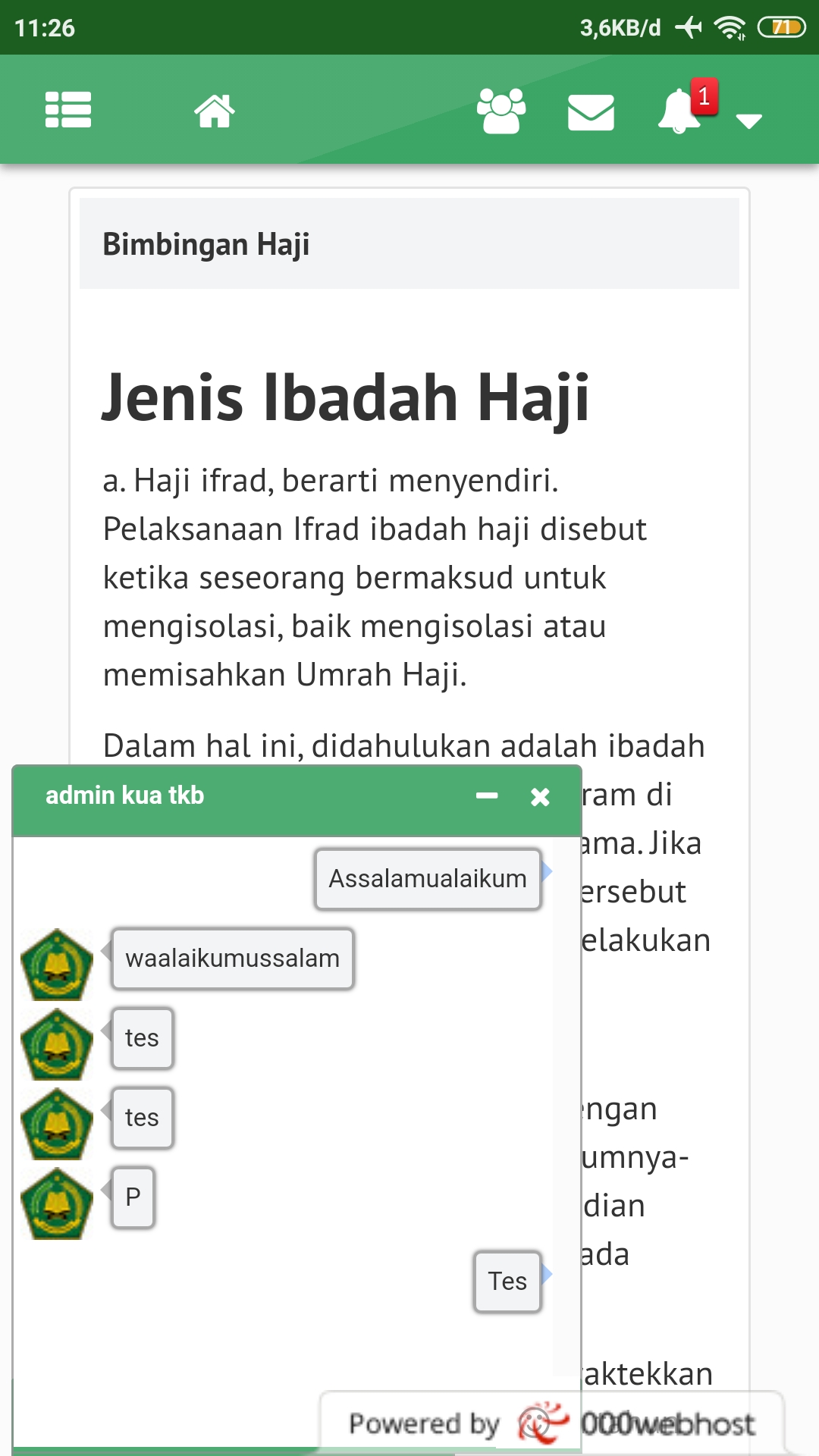 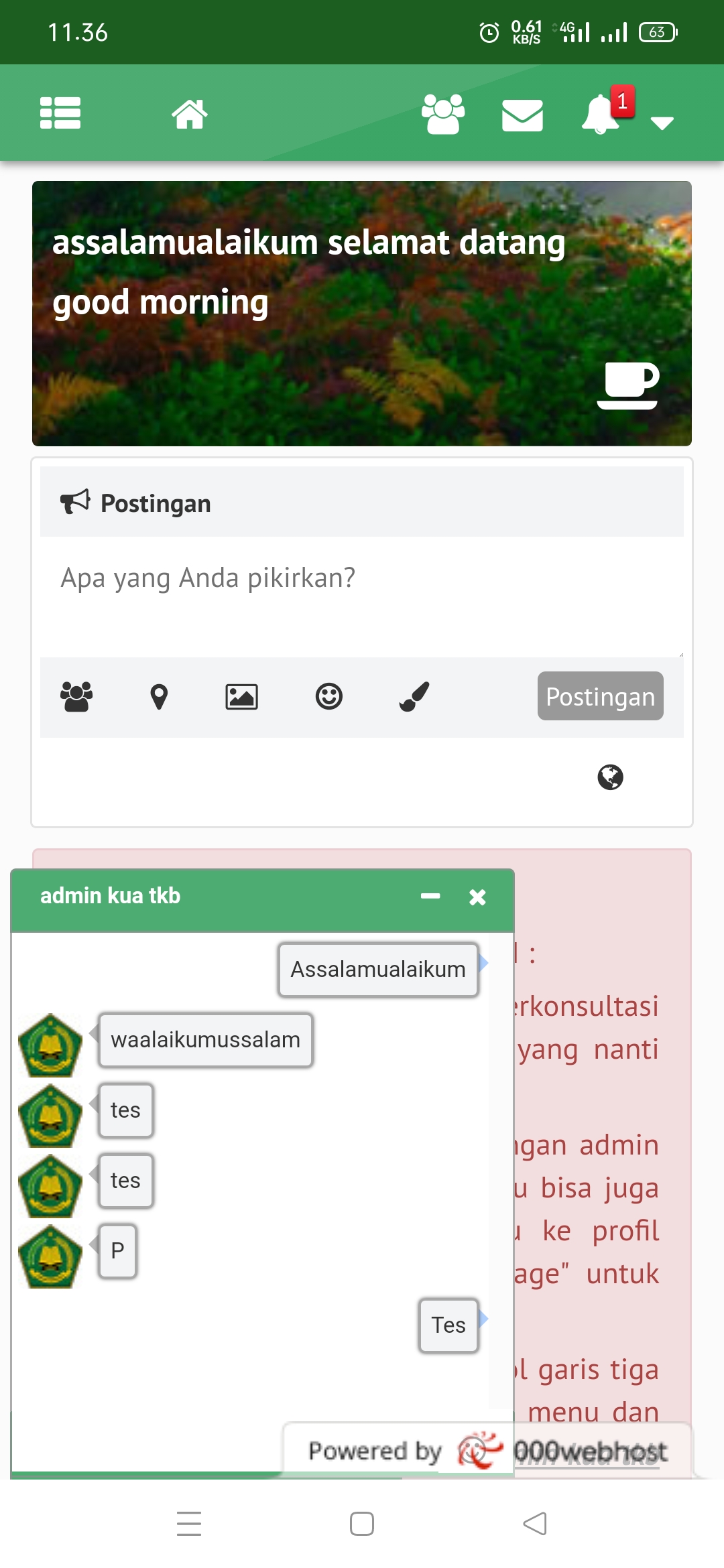 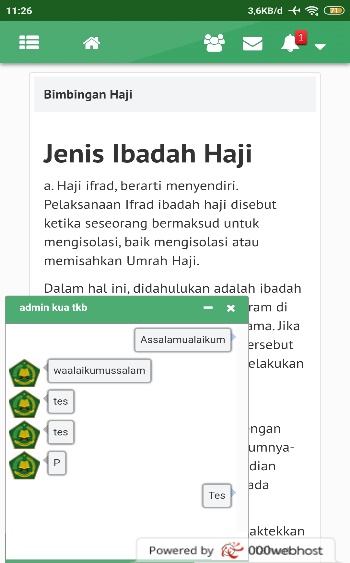 Skenario PengujianKasus PengujianHasil PengujianHasil PengujianHasil PengujianSkenario PengujianKasus PengujianDevice 1Device 2Device 3Sign up AplikasiMendaftar akun baru di aplikasiSesuaiSesuaiSesuaiSign in AplikasiMasukkan nama pengguna dan kata sandiSesuaiSesuaiSesuaiTombol MenuMenekan tombol menu aplikasiSesuaiSesuaiSesuaiMenu NotifikasiMenekan menu notifikasiSesuaiSesuaiSesuaiMenu Pesan/ChatMenekan menu pesan/chatSesuaiSesuaiSesuaiMenu NoteMenekan menu noteSesuaiSesuaiSesuaiMenu Bimbingan NikahMenekan menu bimbingan nikahSesuaiSesuaiSesuaiMenu Bimbingan WakafMenekan menu bimbingan wakafSesuaiSesuaiSesuaiMenu Bimbingan HajiMenekan menu bimbingan hajiSesuaiSesuaiSesuaiChat TabMenekan tab chattingSesuaiSesuaiSesuai